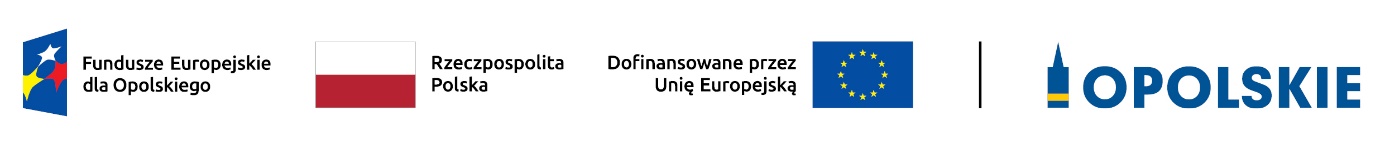 Regulamin wyboru projektówdotyczący projektów złożonych w ramachpostępowania konkurencyjnegodla działania 5.10 Edukacja włączająca, priorytetu 5 Fundusze Europejskie wspierające opolski rynek pracy i edukację programu regionalnego FEO 2021-2027 dla naborów nr:FEOP.05.10-IP.02-001/24 FEOP.05.10-IP.02-002/24FEOP.05.10-IP.02-003/24FEOP.05.10-IP.02-004/24FEOP.05.10-IP.02-005/24Szymon Ogłaza        ……………………………..….	Zuzanna Donath-Kasiura 	……………………………..….	Zbigniew Kubalańca	……………………………..….                                                         	Robert Węgrzyn	…………………………..…….Dokument przyjęty przez Zarząd Województwa OpolskiegoUchwałą nr …………………./2024 z ………………………………….  2024 r.Stanowiący załącznik do niniejszej uchwałyOpole, ……………………. 2024 r.WprowadzenieSkróty i pojęcia stosowane w regulaminie Beneficjent - podmiot, o którym mowa w art. 2 pkt 9 rozporządzenia ogólnegoBP - budżet państwaCross-financing - zasada w rozumieniu podrozdziału 2.4 pkt 6 Wytycznych dotyczących kwalifikowalności wydatków na lata 2021-2027CST 2021 - Centralny system teleinformatyczny, o którym mowa w art. 2 pkt 29 ustawy wdrożeniowej EFS+ - Europejski Fundusz Społeczny PlusFEO 2021-2027 - program regionalny Fundusze Europejskie dla Opolskiego 2021-2027 przyjęty Decyzją Wykonawczą Komisji Europejskiej z dnia 29.11.2022 r. zatwierdzającą program „Fundusze Europejskie dla Opolskiego 2021-2027” do wsparcia z Europejskiego Funduszu Rozwoju Regionalnego i Europejskiego Funduszu Społecznego Plus w ramach celu „Inwestycje na rzecz zatrudnienia i wzrostu” dla regionu Opolskiego w Polsce CCI 2021PL16FFPR008IZ - Instytucja Zarządzająca programem regionalnym Fundusze Europejskie dla Opolskiego 2021-2027, tj. Zarząd Województwa Opolskiego (wykonujący swoje zadania przy pomocy pracowników odpowiednich komórek Urzędu Marszałkowskiego)IP - Instytucja Pośrednicząca w ramach programu regionalnego Fundusze Europejskie dla Opolskiego 2021-2027, tj. Wojewódzki Urząd Pracy w OpoluJST - Jednostki Samorządu TerytorialnegoKE - Komisja EuropejskaKM FEO 2021-2027 - Komitet Monitorujący program regionalny Fundusze Europejskie dla Opolskiego 2021-2027KOP - Komisja Oceny ProjektówKPP - Karta praw podstawowych Unii Europejskiej z dnia 26 października 2012 r. (DZ. Urz. UE C 326 z 26.10.2012, str.391) KPON – Konwencja o prawach osób niepełnosprawnych, sporządzona wNowym Jorku dnia 13 grudnia 2006 r. (Dz. U. z 2012 r. poz. 1169, z późn. zm.)LSI 2021-2027 - Lokalny System Informatyczny  w ramach programu regionalnego Fundusze Europejskie dla Opolskiego na lata 2021-2027, którego elementem jest Panel WnioskodawcyMechanizm racjonalnych usprawnień (MRU) - mechanizm racjonalnych usprawnień definiowany zgodnie z sekcją 4.1.2 Wytycznych dotyczących realizacji zasad równościowych w ramach funduszy unijnych na lata 2021-2027MFiPR - Ministerstwo Funduszy i Polityki RegionalnejPartnerzy - partnerzy, o których mowa w art. 8 rozporządzenia ogólnegoPortal - portal Funduszy EuropejskichProjekt - przedsięwzięcie, o którym mowa w art. 2 pkt 22 ustawy wdrożeniowej zmierzające 
do osiągnięcia założonego celu określonego wskaźnikami, z określonym początkiem i końcem realizacji, zgłoszone do objęcia albo objęte finansowaniem UE jednego z funduszy strukturalnych, Funduszu Spójności albo Funduszu na rzecz Sprawiedliwej Transformacji 
w ramach programuPZP - Prawo Zamówień Publicznych ustawa z dnia 11 września 2019 r.Rozporządzenie EFS+ - Rozporządzenie Parlamentu Europejskiego i Rady (UE) 
nr 2021/1057 z dnia 24 czerwca 2021 r. ustanawiające Europejski Fundusz Społeczny Plus (EFS+) oraz uchylające rozporządzenia (UE) nr 1296/2013Rozporządzenie ogólne - Rozporządzenie Parlamentu Europejskiego i Rady (UE) 
nr 2021/1060 z dnia 24 czerwca 2021 r. ustanawiające wspólne przepisy dotyczące Europejskiego Funduszu Rozwoju Regionalnego, Europejskiego Funduszu Społecznego Plus, Funduszu Spójności, Funduszu na rzecz Sprawiedliwej Transformacji i Europejskiego Funduszu Morskiego, Rybackiego i Akwakultury, a także przepisy finansowe na potrzeby tych funduszy oraz na potrzeby Funduszu Azylu, Migracji i Akwakultury, Funduszu Bezpieczeństwa Wewnętrznego i Instrumentu Wsparcia Finansowego na rzecz Zarządzania Granicami 
i Polityki WizowejRPO - Rzecznik Praw ObywatelskichSM EFS+ - oznacza to System Monitorowania Europejskiego Funduszu Społecznego Plus (SM EFS+) - przeznaczony jest do obsługi procesu monitorowania podmiotów i uczestników otrzymujących wsparcie w ramach projektów realizowanych ze środków Europejskiego Funduszu Społecznego Plus dla perspektywy finansowej 2021-2027Strona internetowa - strona internetowa programu Fundusze Europejskie dla Opolskiego 2021-2027Subregion Aglomeracja Opolska – tworzą następujące gminy: Opole, Chrząstowice, Dąbrowa, Dobrzeń Wielki, Gogolin, Izbicko, Komprachcice, Krapkowice, Lewin Brzeski, Łubniany, Murów, Niemodlin, Ozimek, Popielów, Prószków, Strzeleczki, Tarnów Opolski, Tułowice, Turawa, Walce, ZdzieszowiceSubregion Brzeski– tworzą następujące gminy: Brzeg, Grodków, Lubsza, Olszanka, SkarbimierzSubregion Kędzierzyńsko - Strzelecki – tworzą następujące gminy: Kędzierzyn – Koźle, Strzelce Opolskie, Bierawa, Cisek, Jemielnica, Kolonowskie, Leśnica, Polska Cerekiew, Pawłowiczki, Reńska Wieś, Ujazd, ZawadzkieSubregion Południowy – tworzą następujące gminy: Baborów, Biała, Branice, Głogówek, Głubczyce, Głuchołazy, Kamiennik, Kietrz, Korfantów, Lubrza, Łambinowice, Nysa, Otmuchów, Paczków, Prudnik, Pakosławice, SkoroszyceSubregion Północny – tworzą następujące gminy: Byczyna, Dobrodzień, Domaszowice, Gorzów Śląski, Kluczbork, Lasowice Wielkie, Namysłów, Olesno, Pokój, Praszka, Radłów, Rudniki, Świerczów, Wilków, Wołczyn, ZębowiceSZOP - Szczegółowy Opis Priorytetów Programu Fundusze Europejskie dla Opolskiego 2021-2027, Wersja SZOP.FEOP.011TFUE - Traktat o funkcjonowaniu Unii EuropejskiejUmiejętności lub kompetencje cyfrowe – harmonijna kompozycja wiedzy, umiejętności 
i postaw umożliwiających życie, uczenie się i pracę w społeczeństwie cyfrowym, tj. społeczeństwie wykorzystującym w życiu codziennym i pracy technologie życiowe. Kompetencje cyfrowe określono w ramie DigComp, o której mowa w podrozdziale 6.1 pkt 4 Wytycznych dotyczących realizacji projektów z udziałem środków Europejskiego Funduszu Społecznego Plus w regionalnych programach na lata 2021 - 2027UE - Unia EuropejskaUczestnik projektu - zgodnie z Wytycznymi dotyczącymi monitorowania postępu rzeczowego realizacji programów na lata 2021-2027, to osoba fizyczna bezpośrednio korzystająca z interwencji EFS+UMWO - Urząd Marszałkowski Województwa OpolskiegoUP - Umowa Partnerstwa dla realizacji Polityki Spójności 2021-2027 w PolsceUstawa wdrożeniowa - ustawa z dnia 28 kwietnia 2022 r. o zasadach realizacji zadań finansowanych ze środków europejskich w perspektywie finansowej 2021-2027 
(Dz. U. 2022 poz. 1079 ze zm.)WE - Wspólnota EuropejskaWniosek o dofinansowanie projektu - wniosek, w którym zawarte są informacje na temat wnioskodawcy oraz opis projektu, na podstawie których dokonuje się oceny spełniania przez ten projekt kryteriów wyboru projektówWnioskodawca - podmiot, który złożył wniosek o dofinansowanie projektuWUP - Wojewódzki Urząd Pracy w OpoluZPE -  Zintegrowana Platforma EdukacyjnaZWO - Zarząd Województwa OpolskiegoInformacje wstępneNiniejszy Regulamin  dotyczy:  naboru wniosków o dofinansowanie projektu 
nr FEOP.05.10-IP.02-001/24. Celem regulaminu jest dostarczenie potencjalnym wnioskodawcom informacji przydatnych na etapie przygotowywania wniosku o dofinansowanie projektu, złożenia do oceny w ramach postępowania konkurencyjnego ogłoszonego przez IP, a następnie realizacji projektu.IP  zastrzega sobie prawo do wprowadzania zmian w regulaminie do czasu zakończenia postępowania, za wyjątkiem części dotyczącej wskazania sposobu wyboru projektów do dofinansowania i jego opisu. W zakresie kryteriów wyboru projektów może zostać dokonana zmiana regulaminu, wyłącznie w sytuacji, w której w ramach postępowania w zakresie wyboru projektów do dofinansowania, nie złożono jeszcze wniosku o dofinansowanie projektu, chyba że konieczność dokonania ww. zmian wynika z przepisów odrębnych. W sytuacji zmiany kryteriów w trakcie postępowania IP wydłuży termin składania wniosków o dofinansowanie projektu, biorąc pod uwagę zakres i znaczenie zmian oraz szacując czas potrzebny wnioskodawcom, aby uwzględnić je we wnioskach o dofinansowanie projektu. IP udostępnia zmiany regulaminu wraz z ich uzasadnieniem i terminem, od którego są stosowane na stronie internetowej IZ FEO 2021-2027 oraz na portalu Funduszy Europejskich. W związku z tym zaleca się, by potencjalni wnioskodawcy na bieżąco zapoznawali się z informacjami zamieszczanymi na ww. stronach. Jeżeli IP zmieni regulamin, a w naborze zostaną już złożone wnioski o dofinansowanie projektu, to niezwłocznie i indywidualnie poinformuje o tym każdego wnioskodawcę.W sytuacji zmiany regulaminu w trakcie trwania naboru, wnioskodawcy będą mieli możliwość wycofania złożonych wniosków o dofinansowanie projektu oraz ich ponownego złożenia.IP zastrzega sobie prawo do możliwości wydłużenia lub skrócenia terminu naboru wniosków o dofinansowanie projektu, co może nastąpić jedynie z bardzo ważnych 
i szczególnie uzasadnionych powodów, po akceptacji zmiany regulaminu oraz ogłoszenia przez ZWO. W celu równego traktowania wnioskodawców, IP nie będzie stosowała w trakcie postępowania żadnych indywidualnych, podmiotowych preferencji, zarówno 
w zakresie procedur wyboru projektów, jak i kryteriów.Informacje dotyczące tematów działań realizowanych w ramach naboruNiniejszy nabór realizuje następujące Tematy działań określone w Zintegrowanej Strategii Umiejętności 2030 (część szczegółowa):- Temat 1. Upowszechnianie istniejących oraz opracowanie i wdrażanie nowych rozwiązań diagnozujących predyspozycje i umiejętności dzieci, młodzieży i osób dorosłych;- Temat 2. Upowszechnianie istniejących oraz opracowanie i wdrażanie nowych rozwiązań na rzecz rozwoju umiejętności podstawowych i przekrojowych oraz zawodowych dzieci, młodzieży i osób dorosłych;-Temat 4. Wspieranie kadr zarządzających w edukacji formalnej w tworzeniu warunków dla rozwoju umiejętności,- Temat 6. Wspieranie rozwoju umiejętności zawodowych kadr uczących w edukacji formalnejPodstawy prawne i dokumenty programoweRozporządzenie Parlamentu Europejskiego i Rady (UE) nr 2021/1060 z dnia 24 czerwca 2021 r. ustanawiające wspólne przepisy dotyczące Europejskiego Funduszu Rozwoju Regionalnego, Europejskiego Funduszu Społecznego Plus, Funduszu Spójności, Funduszu na rzecz Sprawiedliwej Transformacji i Europejskiego Funduszu Morskiego, Rybackiego i Akwakultury, a także przepisy finansowe na potrzeby tych funduszy oraz na potrzeby Funduszu Azylu, Migracji i Akwakultury, Funduszu Bezpieczeństwa Wewnętrznego i Instrumentu Wsparcia Finansowego na rzecz Zarządzania Granicami i Polityki Wizowej. (Dz. U. UE.L.2021.231.159 ze zm.).Rozporządzenie Parlamentu Europejskiego i Rady (UE) nr 2021/1057 z dnia 24 czerwca 2021 r. ustanawiające Europejski Fundusz Społeczny Plus (EFS+) oraz uchylające rozporządzenia (UE) nr 1296/2013. (Dz. U.UE.L.2021.231.21).Rozporządzenie Parlamentu Europejskiego i Rady (UE) 2016/679 z dnia 27 kwietnia 2016 r. w sprawie ochrony osób fizycznych w związku z przetwarzaniem danych osobowych i w sprawie swobodnego przepływu takich danych oraz uchylenia dyrektywy 95/46/WE (ogólne rozporządzenie o ochronie danych) (Dz. U.UE.L.2016.119.1).Rozporządzenie Komisji (UE) nr 651/2014 z dnia 17 czerwca 2014 r. uznające niektóre rodzaje pomocy za zgodne z rynkiem wewnętrznym w zastosowaniu art. 107 i 108 Traktatu.Rozporządzenie Komisji (UE) 2023/2831 z dnia 13 grudnia 2023 r. w sprawie stosowania art. 107 i 108 Traktatu o funkcjonowaniu Unii Europejskiej do pomocy de minimis (Dz. Urz. UE L z 15.12.2023).Karta Praw Podstawowych Unii Europejskiej z dnia 26 października 2012 r. (Dz. Urz. UE C 326 z 26.10.2012, str. 391).Samoocena spełnienia warunku Skuteczne stosowanie i wdrażanie Karty praw podstawowych w Polsce.Wytyczne dotyczące zapewnienia poszanowania Karty praw podstawowych Unii Europejskiej przy wdrażaniu europejskich funduszy strukturalnych i inwestycyjnych (Dz. U. C 2699 z 23.7.2016).Konwencja o Prawach Osób Niepełnosprawnych, sporządzona w Nowym Jorku dnia 13 grudnia 2006 r. (Dz. U. 2012.1169 ze zm.).Ustawa z dnia 28 kwietnia 2022 r. o zasadach realizacji zadań finansowanych ze środków europejskich w perspektywie finansowej 2021-2027 (Dz. U. z 2022 r., poz. 1079).Ustawa z dnia 11 września 2019 r. - Prawo zamówień publicznych (t.j. Dz. U. z 2023 r.,  poz. 1605 ze zm.).Ustawa z dnia 27 sierpnia 2009 r. o finansach publicznych (t.j. Dz. U. z 2023 r., poz. 1270 ze zm.).Ustawa z dnia 10 maja 2018 r. o ochronie danych osobowych (t.j. Dz. U. z 2019 r., poz. 1781).Ustawa z dnia 30 kwietnia 2004 r. o postępowaniu w sprawach dotyczących pomocy publicznej (t.j. Dz. U. z 2023 r., poz. 702).Ustawa z dnia 24 kwietnia 2003 r. o działalności pożytku publicznego i wolontariacie (t.j. Dz. U. z 2023 r., poz. 571).Ustawa z dnia 14 czerwca 1960 r. Kodeks postępowania administracyjnego (t.j. Dz. U. z 2024 r., poz. 572).Ustawa z dnia 23 kwietnia 1964 r. – Kodeks cywilny (t.j. Dz. U. z 2023 r., poz. 1610 ze zm.)Ustawa z dnia 26 czerwca 1974 r. Kodeks pracy (t.j. Dz. U. z 2023 r., poz. 1465).Ustawa z dnia 29 września 1994 r. o rachunkowości (t.j. Dz. U. z 2023 r., poz. 120 ze zm.).Ustawa z dnia 19 lipca 2019 r. o zapewnieniu dostępności osobom ze szczególnymi potrzebami (t.j. Dz. U. z 2022 r.,  poz. 2240).Ustawa z dnia 4 kwietnia 2019 r. o dostępności cyfrowej stron internetowych i aplikacji mobilnych podmiotów publicznych (t.j. Dz. U. z 2023 r., poz. 1440).Ustawa z dnia 7 września 1991 r. o systemie oświaty (t.j. Dz. U. z 2024 r., poz. 750).Ustawa z dnia 26 stycznia 1982 r. Karta Nauczyciela (t.j. Dz. U. z 2023 r. poz. 984 ze zm.).Ustawa z dnia 14 grudnia 2016 r. Prawo oświatowe (t.j. Dz. U. z 2024 r., poz. 737).Ustawa z dnia 14 grudnia 2016 r. Przepisy wprowadzające ustawę - Prawo oświatowe        (Dz. U. z 2017 r. poz. 60 ze zm.).Ustawa z dnia 22 grudnia 2015 r. o Zintegrowanym Systemie Kwalifikacji (t.j. Dz. U. z 2020, poz. 226 ze zm.).Rozporządzenie Ministra Finansów z dnia 18 stycznia 2018 r. w sprawie rejestru podmiotów wykluczonych z możliwości otrzymania środków przeznaczonych na realizację programów finansowanych z udziałem środków europejskich (t.j. Dz. U. z 2022 r., poz. 647).Rozporządzenie Ministra Funduszy i Polityki Regionalnej z dnia 20 grudnia 2022 r. w sprawie udzielania pomocy de minimis oraz pomocy publicznej w ramach programów finansowanych z Europejskiego Funduszu Społecznego Plus na lata 2021-2027 (Dz. U. z 2022 r., poz. 2782 ze zm.).Rozporządzenie Rady Ministrów z dnia 7 sierpnia 2008 r. w sprawie sprawozdań o udzielonej pomocy publicznej, informacji o nieudzieleniu takiej pomocy oraz sprawozdań o zaległościach przedsiębiorców we wpłatach świadczeń należnych na rzecz sektora finansów publicznych (t.j. Dz. U. z 2024 r., poz. 161).Rozporządzenie Rady Ministrów z dnia 29 marca 2010 r. w sprawie zakresu informacji przedstawianych przez podmiot ubiegający się o pomoc de minimis (t.j. Dz. U. z 2024 r., poz. 40). Rozporządzenie Ministra Funduszy i Polityki Regionalnej z dnia 21 września 2022 r. w sprawie zaliczek w ramach programów finansowanych z udziałem środków europejskich (Dz. U. z 2022 r., poz. 2055).Rozporządzenie Ministra Edukacji  i Nauki z dnia 6 października 2023 r. w sprawie kształcenia ustawicznego w formach pozaszkolnych (Dz. U. z 2023 r., poz. 2175).Rozporządzenie Ministra Edukacji Narodowej i Sportu z dnia 31 grudnia 2002 r. w sprawie bezpieczeństwa i higieny w publicznych i niepublicznych szkołach i placówkach (t.j. Dz. U. z 2020 r., poz. 1604). Rozporządzenie Ministra Edukacji Narodowej z dnia 27 sierpnia 2012 r. w sprawie podstawy programowej wychowania przedszkolnego oraz kształcenia ogólnego w poszczególnych typach szkół (Dz. U. z 2012 r., poz. 977 ze zm.).Rozporządzenie Ministra Edukacji Narodowej z dnia 28 sierpnia 2017 r. w sprawie rodzajów innych form wychowania przedszkolnego, warunków tworzenia i organizowania tych form oraz sposobu ich działania (t.j. Dz. U. z 2020 r., poz. 1520). Rozporządzenie Ministra Edukacji Narodowej z dnia 14 lutego 2017 r. w sprawie podstawy programowej wychowania przedszkolnego oraz podstawy programowej kształcenia ogólnego dla szkoły podstawowej, w tym dla uczniów z niepełnosprawnością intelektualną w stopniu umiarkowanym lub znacznym, kształcenia ogólnego dla branżowej szkoły I stopnia, kształcenia ogólnego dla szkoły specjalnej przysposabiającej do pracy oraz kształcenia ogólnego dla szkoły policealnej (Dz. U. z 2017 r., poz. 356 ze zm.).Rozporządzenie Ministra Edukacji Narodowej z dnia 9 sierpnia 2017 r. w sprawie zasad organizacji i udzielania  pomocy psychologiczno-pedagogicznej w publicznych przedszkolach, szkołach i placówkach (t.j. Dz. U. z 2023, poz. 1798).Rozporządzenie Ministra Edukacji Narodowej z dnia 9 sierpnia 2017 r. w sprawie warunków organizowania kształcenia, wychowania i opieki dla dzieci i młodzieży niepełnosprawnych niedostosowanych społecznie i zagrożonych niedostosowaniem społecznym (t.j. Dz. U. z 2020 r., poz. 1309).Rozporządzenie Ministra Edukacji Narodowej z dnia 23 kwietnia 2013 r. w sprawie warunków  i sposobu organizowania zajęć rewalidacyjno-wychowawczych dla dzieci i młodzieży z upośledzeniem umysłowym w stopniu głębokim (Dz. U. z 2013 r., poz. 529).Przed przystąpieniem do sporządzania wniosku o dofinansowanie projektu wnioskodawca i/lub partner powinien zapoznać się z poniższymi dokumentami, związanymi z systemem wdrażania programu regionalnego FEO 2021-2027Program regionalny Fundusze Europejskie dla Opolskiego 2021-2027.Szczegółowy Opis Priorytetów programu Fundusze Europejskie dla Opolskiego 2021-2027 Europejski Fundusz Społeczny Plus, Wersja SZOP.FEOP.011Wytyczne dotyczące realizacji projektów z udziałem środków Europejskiego Funduszu Społecznego Plus w regionalnych programach na lata 2021–2027 z 6 grudnia 2023 r.Wytyczne dotyczące wyboru projektów na lata 2021-2027 z 12 października 2022 r.Wytyczne dotyczące kwalifikowalności wydatków na lata 2021-2027 z 18 listopada 2022 r.Wytyczne dotyczące realizacji zasad równościowych w ramach funduszy unijnych na lata 2021-2027 z 29 grudnia 2022 r.Wytyczne dotyczące informacji i promocji Funduszy Europejskich na lata 2021-2027 z 19 kwietnia 2023 r.Wytyczne dotyczące monitorowania postępu rzeczowego realizacji programów na lata 2021-2027 z 12 października 2022 r.Wytyczne dotyczące warunków gromadzenia i przekazywania danych w postaci elektronicznej na lata 2021-2027 z 25 stycznia 2023 r.Wytyczne dotyczące kontroli realizacji programów polityki spójności na lata 2021–2027 z 26 października 2022 r.Podręcznik wnioskodawcy i beneficjenta Funduszy Europejskich na lata 2021-2027 
w zakresie informacji i promocji z grudnia 2023 r.Księga Tożsamości Wizualnej marki Fundusze Europejskie 2021 – 2027.Nieznajomość powyższych dokumentów może spowodować niewłaściwe przygotowanie projektu, nieprawidłowe wypełnienie formularza wniosku o dofinansowanie projektu (części merytorycznej oraz budżetu) i inne konsekwencje skutkujące obniżeniem liczby przyznanych punktów lub uzyskaniem oceny negatywnej. Pełna nazwa i adres właściwej instytucjiInstytucją przeprowadzającą postępowanie konkurencyjne jest Wojewódzki Urząd Pracy w Opolu  pełniący funkcję Instytucji Pośredniczącej w ramach realizacji zadań powierzonych przez Instytucję Zarządzającą: Wojewódzki Urząd Pracy w Opoluul. Głogowska 25c45-315 OpoleZasady postępowania konkurencyjnegoTypy projektów podlegających dofinansowaniuBezpośrednie wsparcie dzieci i uczniów ze specjalnymi potrzebami edukacyjnymi 
w ramach edukacji włączającej w zakresie:zapewnienia pełnego dostępu do edukacji ogólnodostępnej, w tym w   szczególności wsparcie dla dzieci i uczniów posiadających orzeczenie o potrzebie kształcenia specjalnego, w tym z niepełnosprawnościami oraz zagrożonych niedostosowaniem społecznym i niedostosowanych społecznie m.in. poprzez zapewnienie usług asystenckich, nauczania wspomaganego,wsparcia psychologicznego dla dzieci i uczniów zagrożonych niedostosowaniem społecznym, będących w sytuacji kryzysowej bądź traumatycznej, adaptujących się w nowym środowisku, mających za sobą niepowodzenia edukacyjne, w tym wsparcie z zakresu radzenia sobie ze stresem, przeciwdziałania negatywnym skutkom izolacji społecznej, depresji, zaburzeniom lękowym, samobójstwom czy uzależnieniom behawioralnym,wsparcia dzieci i uczniów wybitnie uzdolnionych, szczególnie z grup w niekorzystnej sytuacji, m.in. z rodzin o niskim statusie społeczno-ekonomicznym, mieszkających na obszarach zmarginalizowanych i/lub wiejskich, z rodzin migranckich i społeczności romskiej.Wdrażanie i upowszechnianie:wypracowanego w ramach PO WER Modelu Dostępnej Szkoły [1] (MDS) w celu poprawy dostępności szkół podstawowych poprzez eliminowanie barier w różnych obszarach: architektonicznym, technicznym, edukacyjno-społecznym, związanym z organizacją, procedurami i zatrudnieniem oraz kompetencjami kadry.standardów pracy i usług asystenta ucznia ze specjalnymi potrzebami edukacyjnymi, w tym z niepełnosprawnościami (ASPE), wypracowanych w ramach projektu „Asystent ucznia o specjalnych potrzebach edukacyjnych - pilotaż” [2] w przedszkolach i szkołach,zasad projektowania uniwersalnego w nauczaniu (ULD – universal learning design) [3] .Podnoszenie kompetencji kadr pedagogicznych (kursy, szkolenia, studia, doradztwo) w zakresie edukacji włączającej, w tym m.in. kształcenie w ramach pedagogiki specjalnej.Współpraca i inicjatywy z zakresu edukacji włączającej, mające na celu umożliwienie integracji dzieci i uczniów, wymianę doświadczeń i dostosowanie szkół/przedszkoli do potrzeb uczniów ze SPE, w tym z zaangażowaniem organizacji pozarządowych (np. szkoła podstawowa z terenów wiejskich ze szkołą miejską, szkoła zawodowa z uczelnią, szkoła ogólnodostępna ze szkołą specjalną). Wdrożenie szkół i placówek do pełnienia roli lokalnego centrum integracji i    włączenia. Typ beneficjentaTyp beneficjenta ogólny: administracja publiczna Typ beneficjenta szczegółowy: jednostki Samorządu TerytorialnegoTyp beneficjenta ogólny: Instytucje nauki i edukacjiTyp beneficjenta szczegółowy:- ośrodki kształcenia dorosłych-przedszkola i inne formy wychowania przedszkolnego-szkoły i inne placówki systemu oświatyTyp beneficjenta ogólny: organizacje społeczne i związki wyznanioweTyp beneficjenta szczegółowy: organizacje pozarządoweTyp beneficjenta ogólny: przedsiębiorstwaTyp beneficjenta szczegółowy:-MŚP-duże przedsiębiorstwaW przypadku projektu partnerskiego każdy partner podobnie jak wnioskodawca musi być podmiotem uprawnionym do otrzymania wsparcia w ramach działania 5.10 Edukacja włączająca. 
Beneficjent oraz Partner/Partnerzy muszą wpisywać się zarówno w typ ogólny jak i w typ szczegółowy Beneficjenta. Grupa docelowaDzieci w wieku przedszkolnym (zgodnie z ustawą – Prawo Oświatowe) i ich opiekunowie,Nauczyciele i kadra zarządzająca, wspierająca i organizująca proces nauczania: ośrodków wychowania przedszkolnego, szkół/ placówek systemu oświaty na poziomie podstawowym, szkół/ placówek systemu oświaty na poziomie ponadpodstawowymPrzedszkola i inne formy wychowania przedszkolnego,Psychologowie i pedagodzy wspierający uczniów,Rodzice i opiekunowie prawni dzieci i młodzieży,Szkoły i placówki oświatowe,Uczniowie i słuchacze szkół lub placówek systemu oświaty. Warunki realizacji projektów1. Działania świadomościowe (kampanie informacyjne i działania upowszechniające) będą możliwe do finansowania jedynie, jeśli będą stanowić część projektu i będą uzupełniać działania o charakterze wdrożeniowym w ramach tego projektu z zastrzeżeniem, iż nie mogą przekroczyć 10% kosztów kwalifikowalnych. 2. W przypadku tworzenia materiałów (w tym e-materiałów), aplikacji lub narzędzi informatycznych, nie będą one powielały już istniejących i planowanych do stworzenia na poziomie krajowym materiałów, aplikacji i narzędzi. Wypracowane e-materiały muszą spełniać standardy techniczne ZPE (aktualne na dzień ogłoszenia naboru), tak aby była możliwość ich publikacji na ZPE 3. W przypadku wspierania kompetencji cyfrowych wykorzystany zostanie standard kompetencji cyfrowych na podstawie aktualnej na dzień ogłoszenia naboru wersji ramy „DigComp”.4. Projekty nie powielają działań realizowanych na poziomie krajowym (zarówno ze środków EFS+, jak i źródeł krajowych), w szczególności w zakresie wsparcia nauczycieli. 5. Wsparcie dla danej placówki, jej kadry i uczniów jest realizowane w oparciu o indywidualnie zdiagnozowane potrzeby placówki, przede wszystkim w kontekście wyrównywania szans edukacyjnych uczniów.6. Wsparcie w zakresie cyfryzacji danej placówki poprzedzone jest samooceną wykonaną przez placówkę, jej kadrę i uczniów przy wykorzystaniu narzędzia SELFIE [6]. 7. Działania dot. wsparcia w prowadzeniu skutecznej edukacji włączającej: a) dotyczą przede wszystkim grup, które najbardziej potrzebują wsparcia, tj. koncentrują się na dzieciach i uczniach z niepełnosprawnościami lub niedostosowanych społecznie (potwierdzone odpowiednim orzeczeniem) i zapewnieniu im pełnego dostępu do edukacji ogólnodostępnej, z właściwym wsparciem w ogólnodostępnej szkole lub placówce zakresie specjalnych potrzeb psychofizycznych, b) zapewniają przestrzegania zasady projektowania uniwersalnego w nauczaniu (ULD – universal learning design), c) nie wspierają segregacji w placówkach. 8. W ramach edukacji włączającej istnieje możliwość wsparcia uczniów szkół specjalnych i ich otoczenia (rodziców oraz nauczycieli) przy spełnieniu następujących warunków: a) zajęcia dla uczniów, rodziców i nauczycieli szkół specjalnych ukierunkowane będą na przygotowanie dzieci do przejścia do szkoły ogólnodostępnej, np. zajęcia z logopedą, psychologiem, jak również studia podyplomowe i kursy dla nauczycieli z zakresu pedagogiki specjalnej, w tym oligofrenopedagogiki, surdopedagogiki czy logopedii; b) w przypadku objęcia wsparciem uczniów, rodziców oraz nauczycieli szkół specjalnych, elementem projektu będą zajęcia integracyjne z uczniami, rodzicami i nauczycielami szkół ogólnodostępnych celem integracji, wymiany doświadczeń i inkluzji. 9. Pozostałe warunki niezbędne do realizacji projektów niewskazane w SZOP 2021-2027 dla działania określone są w pozostałych dokumentach IZ FEO niezbędnych dla przeprowadzenia postępowania konkurencyjnego/niekonkurencyjnego, w tym w umowie o dofinansowanie/ decyzji o dofinansowaniu.Uwaga: Ze względu na techniczne ograniczenia Lokalnego Systemu Informatycznego FEO 2021-2027 w ogłoszonych naborach wniosków o dofinansowanie projektów w ramach działania 5.10 Edukacja włączająca programu Fundusze Europejskie dla Opolskiego 2021-2027, podczas wypełniania formularza wniosku brak jest możliwości wskazania tj. wybrania z listy rozwijanej typów przedsięwzięć, które realizowane będą w projekcie, zgodnych z regulaminem wyboru projektów i Szczegółowym Opisem Priorytetów Programu Fundusze Europejskie dla Opolskiego 2021-2027. Wskazanie typów przedsięwzięć jest pomocne przy ocenie prawidłowości zaplanowanych działań w projekcie prowadzonej w trakcie oceny merytorycznej. W związku z tym prosimy o wskazanie w punkcie 5.7 Informacje dodatkowe, w polu Uzasadnienie kosztów oraz dodatkowo przy każdym z zaplanowanych wydatków w części 5.1 Zakres rzeczowo-finansowy, w polu Opis kosztu. informacji o typach przedsięwzięć planowanych do realizacji w ramach projektu. W związku z powyższym w Opisie kosztu oprócz wskazania wszystkich elementów danego kosztu, należy również zamieścić informację o typie projektu, którego ten koszt dotyczy poprzez wskazanie numeru i skróconego opisu typu projektu zgodnie z opisem poniżej:Typ projektu 1- Bezpośrednie wsparcie dzieci i uczniówTyp projektu 2- Wdrażanie Modelu Dostępnej Szkoły i/lub standardów pracy asystenta uczniaTyp projektu 3- Podnoszenie kompetencji kadrTyp projektu 4- Współpraca i inicjatywy z zakresu edukacji włączającejTyp projektu 5-Wdrożenie szkół i placówek do roli lokalnego centrum integracji i włączenia Wyżej wymieniony opis może zostać skrócony w sytuacji braku wolnych znaków w generatorze wniosków aplikacyjnych niemniej z opisu kosztu w sposób jednoznaczny musi wynikać którego typu projektu dotyczy dany wydatek.Termin składania wniosków o dofinansowanie projektuNabór wniosków o dofinansowanie projektu będzie prowadzony w terminie 25.06.2024 r. – 28.08.2024 r. Ww. termin obejmuje rozpoczęcie naboru (dzień udostępnienia formularza wniosku o dofinansowanie projektu w systemie teleinformatycznym w sposób umożliwiający składanie wniosków o dofinansowanie projektu), przyjmowanie wniosków oraz zakończenie naboru.W przypadku awarii systemu LSI 2021-2027 podczas naboru/oceny wniosków 
o dofinansowanie projektu/złożenia korekty wniosku o dofinansowanie projektu, ZWO upoważnia Dyrektora WUP/Wicedyrektora WUP do podjęcia decyzji o wydłużeniu czasu naboru/oceny wniosków o dofinansowanie projektu/złożenia korekty wniosku o dofinansowanie projektu o czas trwania awarii. Wówczas termin zakończenia naboru/oceny/złożenia korekty zostanie ogłoszony w komunikacie zamieszczonym na stronie internetowej IZ  FEO 2021-2027 oraz na portalu Funduszy Europejskich i/lub Wnioskodawca zostanie o tym fakcie poinformowany indywidualnie.Inne okoliczności, które mogą wpływać na datę zakończenia naboru:zwiększenie kwoty przewidzianej na dofinansowanie projektów w ramach postępowania,osiągnięcie określonej wartości kwoty dofinansowania w złożonych wnioskach w ramach postępowania,inna niż przewidywana pierwotnie liczba składanych wniosków 
o dofinansowanie projektu,zmiana regulaminu wyboru projektów.Orientacyjny termin przeprowadzenia oceny projektówOrientacyjny termin zakończenia oceny projektów to styczeń 2025 r.Opis procedury oceny projektówSposób wyboru projektów do dofinansowania oraz jego opisProjekty będą wybierane w sposób konkurencyjny. Postępowanie w zakresie wyboru projektów obejmuje nabór i ocenę wniosków o dofinansowanie projektu oraz rozstrzygnięcie przez ZWO w zakresie przyznania dofinansowania.Przez przeprowadzenie naboru rozumie się: rozpoczęcie naboru, przyjmowanie wniosków o dofinansowanie projektu,zakończenie naboru. W dniu ogłoszenia naboru IP udostępni dla naborów nr FEOP.05.10-IP.02-001/24, FEOP.05.10-IP.02-002/24, FEOP.05.10-IP.02-003/24, FEOP.05.10-IP.02-004/24, FEOP.05.10-IP.02-005/24  formularze wniosku o dofinansowanie projektu w systemie teleinformatycznym LSI 2021-2027, aby potencjalni wnioskodawcy mogli je wypełnić (zgodnie z instrukcją zawartą w załączniku nr 3 do niniejszego regulaminu), a następnie złożyć wniosek w terminie przeprowadzenia naboru tj. od 25.06.2024r. do 28.08.2024r. podpisany podpisem elektronicznym w trakcie przyjmowania wniosków o dofinansowanie projektu za pośrednictwem LSI 2021-2027. Wnioskodawca może złożyć wyłącznie załączniki wskazane w niniejszym Regulaminie wyboru projektów. IP nie dopuszcza możliwości złożenia innych załączników istotnych z punktu widzenia Wnioskodawcy. W przypadku złożenia innych załączników nie będą one brane pod uwagę w trakcie oceny projektu.Celem weryfikacji spełnienia kryterium formalnego nr 4 pn. Roczny obrót Wnioskodawcy i Partnera/Partnerów jest równy lub wyższy od średnich rocznych wydatków w projekcie. (nie dotyczy jednostek sektora finansów publicznych) Wnioskodawca zobowiązany jest do złożenia dokumentów źródłowych będących w jego posiadaniu, tj.:PIT/sprawozdania finansowego/zaświadczenia z Urzędu Skarbowego.Celem weryfikacji spełnienia kryterium formalnego nr 6 pn. W przypadku projektu partnerskiego spełnione zostały wymogi dotyczące wyboru Partnerów, o których mowa 
w art. 39 ustawy z dnia 28 kwietnia 2022 r.  o zasadach realizacji zadań finansowanych 
ze środków europejskich w perspektywie finansowej 2021–2027 Wnioskodawca zobowiązany jest do złożenia dokumentów źródłowych będących w jego posiadaniu, tj.:dokumentów potwierdzających spełnienie wymogów dotyczących wyboru Partnerów, o których mowa  w art. 39 ustawy z dnia 28 kwietnia 2022 r. o zasadach realizacji zadań finansowanych ze środków europejskich w perspektywie finansowej 2021–2027, w tym potwierdzające fakt dokonania wyboru partnerów przed złożeniem wniosku o dofinansowanie projektu (dokumentacja źródłowa Wnioskodawcy).Celem weryfikacji spełnienia  kryteriów merytorycznych szczegółowych bezwzględnych o nr 2,3,4 tj:2) Indywidualna analiza potrzeb ogólnodostępnych ośrodków wychowania przedszkolnego/ szkół/placówek systemu oświaty w zakresie  dostępu do edukacji dla wszystkich dzieci/ uczniów (dot. typu projektu nr 1, 2, 4)3) Analiza potrzeb dzieci (dot. typu projektu nr 1, 2)4) Indywidualna diagnoza stopnia przygotowania nauczycieli do pracy z dziećmi uczęszczającymi do danej placówki (dot. typu projektu nr 3). Wnioskodawca zobowiązany jest do złożenia dokumentów źródłowych będących w jego posiadaniu, tj.: przygotowanej i przeprowadzonej przez OWP/ szkołę/ placówkę systemu oświaty oraz zatwierdzonej przez organ prowadzący bądź osobę upoważnioną do podejmowania decyzji diagnozy potrzeb.  Minimalny zakres diagnozy określono w załączniku nr 11 do niniejszego regulaminu.Powiązane z wnioskiem załączniki powinny zostać uwierzytelnione przez Wnioskodawcę. Uwierzytelnienie będzie następować poprzez podpisanie ww. dokumentów (podpis profilem zaufanym lub podpisem kwalifikowanym) przez uprawnione osoby, tj. przez osoby, które zgodnie ze statutem jednostki/aktem powołującym jednostkę są prawnie uprawnione do reprezentowania wnioskodawcy lub zostały upoważnione do reprezentowania wnioskodawcy. Wnioski o dofinansowanie projektów złożone podczas naboru, podlegają ocenie, która przebiega w trzech etapach:Etap I - ocena formalna - rozpoczyna się dzień po zakończeniu naboru wniosków 
o dofinansowanie projektu i trwa do 50 dni kalendarzowych od dnia zakończenia naboru wniosków o dofinansowanie projektu. Ocena formalna danego projektu dokonywana jest przez jednego pracownika IP powołanego do składu KOP.Etap II - ocena merytoryczna - projekty pozytywnie ocenione pod względem formalnym poddawane są ocenie merytorycznej, która trwa do 50 dni kalendarzowych od dnia następnego po zakończeniu oceny etapu formalnej. Ocena merytoryczna danego projektu dokonywana jest przez dwóch członków KOP powołanych do składu KOP, którzy tworzą parę oceniających.Etap III – negocjacje - projekty ocenione pozytywnie z zastrzeżeniem pod względem merytorycznym przekazane są do etapu negocjacji, który trwa do 50 dni kalendarzowych od daty zakończenia etapu oceny merytorycznej. Negocjacje przeprowadzane są przez wyznaczonych przez Przewodniczącego KOP członków KOP.Projekty, które w wyniku oceny merytorycznej lub negocjacji uzyskają pozytywną ocenę przechodzą do rozstrzygnięcia postępowania konkurencyjnego.Celem postępowania jest wybór do dofinansowania projektów spełniających kryteria wyboru projektów, które wśród projektów z wymaganą minimalną liczbą punktów uzyskały kolejno największą liczbę punktów w ramach alokacji dostępnej dla danego subregionu.Szczegółowy opis procedury oceny projektów w ramach postępowania konkurencyjnego znajduje się w załączniku nr 1 do niniejszego regulaminu pn. Procedura oceny projektów 
w postępowaniu konkurencyjnym (zakres EFS +).Regulamin pracy Komisji Oceny Projektów oceniającej projekty w ramach EFS+ programu regionalnego FEO 2021-2027 dotyczący postępowania konkurencyjnego określa organizację, tryb oraz zasady pracy KOP. Wyniki oceny po każdym etapie naboru oraz informację o rozstrzygnięciu postępowania IP zamieszcza na stronie internetowej IZ FEO 2021-2027 oraz na portalu Funduszy Europejskich. Uwaga!Wnioski o dofinansowanie projektu składane są wyłącznie w formie elektronicznej, za pośrednictwem systemu teleinformatycznego LSI 2021-2027 (nie jest składana wersja papierowa). Wnioski o dofinansowanie projektu składane są bez pisma przewodniego.System teleinformatyczny, w którym należy złożyć wniosek oraz sposób dostępu do formularza wniosku o dofinansowanie projektuIP przyjmuje wnioski o dofinansowanie projektu wyłącznie za pomocą systemu teleinformatycznego LSI 2021-2027.Zadaniem systemu LSI 2021-2027 jest umożliwienie wnioskodawcom tworzenia elektronicznie wniosków o dofinansowanie projektu, a IP prowadzenie wykazu projektów od momentu ich złożenia przez wnioskodawcę, aż do utworzenia listy projektów wybranych do dofinansowania.Elementem systemu LSI 2021-2027 jest Panel wnioskodawcy to specjalna aplikacja, funkcjonująca jako serwis internetowy, dedykowana dla wnioskodawców, dostępna wyłącznie on-line. Panel wnioskodawcy jest jedynym narzędziem dostępnym dla wnioskodawców, za pomocą którego należy wypełnić i złożyć wniosek o dofinansowanie projektu w ramach programu regionalnego FEO 2021-2027. Wniosek o dofinansowanie projektu składany jest bez pisma przewodniego.Uwaga!Wniosek o dofinansowanie projektu musi być podpisany elektronicznie zgodnie 
z Instrukcją obsługi Panelu Wnioskodawcy FEO 2021-2027, która stanowi załącznik nr 4 do regulaminu. System umożliwia podłączenie podpisanego elektronicznie gotowego projektu. Wniosek o dofinansowanie projektu musi być podpisany przez wszystkie osoby wskazane w statucie jednostki/akcie powołującym jednostkę lub innym dokumencie oraz przez osoby upoważnione do podejmowania zobowiązań finansowych (w przypadku jednostek działających na podstawie ustawy z dnia 27 sierpnia 2009 r. o finansach publicznych). Podpisany elektronicznie dokument, należy dołączyć do projektu.Adres strony internetowej Panelu wnioskodawcy: http://pw2021.opolskie.plSzczegółowe informacje odnośnie sposobu dostępu do formularza wniosku (wzór stanowi załącznik nr 2 do niniejszego regulaminu) znajdują się w Instrukcji obsługi Panelu wnioskodawcy FEO 2021-2027 stanowiącej załącznik nr 4 do regulaminu.Sposób komunikacji między wnioskodawcą a IPW ramach postępowania konkurencyjnego zastosowanie ma elektroniczna forma komunikacji obejmująca:składanie wniosków o dofinansowanie projektu wyłącznie za pomocą systemu teleinformatycznego LSI 2021-2027 (wnioski o dofinansowanie projektu składane są bez pisma przewodniego), przekazanie wezwania do uzupełnienia lub poprawienia wniosku o dofinansowanie projektu na etapie oceny formalnej lub negocjacji oraz pisma informującego 
o skierowaniu projektu do negocjacji wraz ze wskazaniem obszarów negocjacyjnych za pośrednictwem poczty elektronicznej e-mail  (termin określony w wezwaniu liczy się od dnia następującego po dniu przekazania wezwania),przekazanie wnioskodawcy informacji o zatwierdzonym wyniku oceny projektu oznaczającym wybór projektu do dofinansowania albo stanowiącym ocenę negatywną, za pomocą Elektronicznej Platformy Usług Administracji Publicznej (ePUAP).Informację o zatwierdzonym wyniku oceny projektu oznaczającym wybór projektu do dofinansowania albo stanowiącym ocenę negatywną, o której mowa w art. 56 ust. 5 i 6 ustawy wdrożeniowej IP przekazuje niezwłocznie wnioskodawcy w formie pisemnej lub 
w formie elektronicznej. Do doręczenia informacji stosuje się przepisy działu I rozdziału 8 ustawy z dnia 14 czerwca 1960 r. – Kodeks postępowania administracyjnego.Sposób komunikacji między wnioskodawcą a IP został szczegółowo opisany w Procedurze oceny projektów w postępowaniu konkurencyjnym (zakres EFS +) stanowiącej załącznik nr 1 do niniejszego regulaminu.Kryteria wyboru projektówKOP dokona oceny projektów w oparciu o zatwierdzone przez KM FEO 2021-2027 Kryteria wyboru projektów dla działania 5.10 Edukacja włączająca w ramach programu regionalnego FEO 2021-2027, które stanowią załącznik nr 5 do niniejszego regulaminu.Każde kryterium posiada nazwę, definicję oraz opis znaczenia dla wyniku oceny. Definicja zawiera m. in. informacje o tym co będzie oceniane, wskazuje co wpływa na wynik oceny kryterium oraz przesądza w jakiej sytuacji kryterium uznaje się za spełnione albo niespełnione.Kryteria wyboru projektów podzielone są na:formalne bezwzględne,merytoryczne uniwersalne bezwzględne i punktowane,merytoryczne szczegółowe bezwzględne i punktowane,negocjacyjne bezwzględne.Szczegółowe informacje dotyczące znaczenia poszczególnych kryteriów wyboru projektów zostały zawarte w definicji kryteriów określonej w załączniku nr 5 do niniejszego regulaminu.W kryteriach wyboru projektów wskazano dwa kryteria merytoryczne uniwersalne punktowane o charakterze rozstrzygającym, tj.:Trafność doboru i opisu zadań przewidzianych do realizacji w ramach projektu,Poprawność sporządzenia budżetu projektu.W przypadku, gdy kilka projektów uzyska taką samą ocenę punktową, a nie jest możliwe wszczęcie negocjacji w odniesieniu do wszystkich tych projektów, o kolejności kierowania do procedury negocjacyjnej decyduje liczba punktów uzyskana w ramach ww. kryteriów rozstrzygających.W przypadku gdy dwa lub więcej projektów skierowanych do rozstrzygnięcia postępowania konkurencyjnego spełnia wszystkie bezwzględne kryteria wyboru projektów oraz uzyskają taką samą liczbę punktów (równą lub przewyższającą 60 % maksymalnej możliwej do zdobycia liczby punktów ogółem), ale ze względu na wielkość alokacji dla danego subregionu wszystkie z nich nie mogą zostać wybrane do dofinansowania, o możliwości dofinansowania projektu decyduje liczba punktów uzyskana w ramach kryteriów rozstrzygających.Punktacja uzyskana za spełnienie kryterium pn. Trafność doboru i opisu zadań przewidzianych do realizacji w ramach projektu jest rozstrzygająca w pierwszej kolejności, a w sytuacji gdy nie jest to skuteczne, w drugiej kolejności brana jest pod uwagę punktacja za spełnienie drugiego kryterium, pn. Poprawność sporządzenia budżetu projektu.W przypadku kryteriów wyboru projektów o charakterze bezwzględnym ocenianych na podstawie deklaracji zawartej we wniosku o dofinansowanie projektu, IP zastrzega sobie prawo do zażądania po rozstrzygnięciu postępowania, a przed podpisaniem umowy 
o dofinansowanie projektu lub podjęciem decyzji o dofinansowaniu projektu, dostarczenia przez wnioskodawcę dokumentów potwierdzających spełnienie tych kryteriów. Ze względu na charakter bezwzględnych kryteriów wyboru projektów przyjętych przez KM FEO 2021-2027, weryfikacja kryteriów, o których mowa powyżej, przed rozpoczęciem wdrażania projektu, na podstawie dokumentów poświadczających ich spełnienie, możliwa jest do przeprowadzenia w stosunku do dwóch kryteriów formalnych w brzmieniu:Wnioskodawca oraz Partnerzy (jeśli dotyczy) uprawnieni do składania wniosku,Wnioskodawca oraz Partnerzy (jeśli dotyczy) nie podlegają wykluczeniu z ubiegania się o dofinansowanie.W związku z powyższym, po rozstrzygnięciu postępowania, a przed podpisaniem umowy o dofinansowanie projektu, wnioskodawca zostanie wezwany do złożenia stosownych dokumentów potwierdzających spełnienie powyższych kryteriów przed podpisaniem umowy o dofinansowanie projektu.Ponadto na etapie weryfikacji wniosku o płatność oraz kontroli na miejscu realizacji projektu beneficjent zobowiązany jest do udowodnienia spełnienia poszczególnych kryteriów. W związku z tym, kryteria wyboru projektów ocenione na podstawie deklaracji we wniosku o dofinansowanie projektu weryfikowane będą na podstawie dokumentów poświadczających ich spełnienie na etapie wdrażania projektu oraz podczas kontroli.Zakres, w jakim możliwe jest uzupełnianie lub poprawianie wniosków o dofinansowanie projektuOceny spełniania kryteriów przez dany projekt dokonuje się w przypadku kryteriów 
o charakterze punktowanym na podstawie zapisów wniosku o dofinansowanie projektu oraz w przypadku kryteriów o charakterze bezwzględnym poprzez wykorzystanie podczas oceny wyjaśnień udzielonych przez wnioskodawcę albo przekazanych przez niego lub uzyskanych w inny sposób informacji dotyczących wnioskodawcy lub projektu. Uzyskanie 
i wykorzystanie tych wyjaśnień i informacji będzie dokumentowane.Ponadto w odniesieniu do kryteriów bezwzględnych istnieje możliwość ich oceny 
z zastrzeżeniem. Etap I - ocena formalna obejmuje ocenę spełniania przez projekt kryteriów o charakterze formalnym. Kryteriami takimi są tylko kryteria zero-jedynkowe, tzn. takie, których ocena polega na przypisaniu wartości „tak” lub „nie” albo stwierdzeniu, że kryterium nie dotyczy danego projektu. W wyniku tej oceny, wniosek może zostać skierowany do poprawy lub uzupełnienia zgodnie z art. 55 ust. 1 ustawy wdrożeniowej. W trakcie uzupełniania lub poprawiania wniosku o dofinansowanie projektu IP zapewnia równe traktowanie wnioskodawców.Możliwość pozyskiwania od wnioskodawcy wyjaśnień dotyczy wszystkich kryteriów formalnych.Kryteria formalne wyboru projektów mogą być poprawiane lub uzupełniane wyłącznie 
w zakresie zmian/poprawek o charakterze formalnym wskazanych przez oceniających 
w listach sprawdzających. Możliwość korekty nie dotyczy następujących kryteriów formalnych:Projekt złożony w ramach właściwego działania oraz naboru.Zasadność zawarcia partnerstwa w ramach projektu (jeśli dotyczy),Podmiot aplikujący o dofinansowanie składa dopuszczalną w Regulaminie wyboru projektów liczbę wniosków niezależnie od tego czy pełni rolę Wnioskodawcy czy Partnera (jeśli dotyczy)Projekt, którego łączna wartość wyrażona w PLN nie przekracza równowartości 
200 tys. EUR rozliczany jest z zastosowaniem uproszczonych metod rozliczania wydatków wskazanych w regulaminie wyboru projektów,Wartość dofinansowania projektu nie przekracza maksymalnej kwoty dofinansowania określonej w postępowaniu konkurencyjnym (jeśli dotyczy).Jeśli uzupełniony/poprawiony wniosek o dofinansowanie projektu zostanie złożony przez wnioskodawcę w wymaganym terminie jednak nie będzie poprawnie podpisany, wówczas istnieje możliwość uzupełnienia/poprawy w zakresie podpisu elektronicznego.Etap II - ocena merytoryczna obejmuje ocenę spełniania przez projekt kryteriów 
o charakterze merytorycznym. Kryteriami takimi są kryteria zerojedynkowe oraz punktowane. Na tym etapie oceny nie ma możliwości poprawy wniosku o dofinansowanie projektu.Etap III - negocjacje obejmują  poprawianie lub uzupełnianie wniosku o dofinansowanie projektu w oparciu o uwagi dotyczące spełniania kryteriów merytorycznych bezwzględnych wskazane w listach sprawdzających i/lub uzyskiwanie od wnioskodawców informacji 
i wyjaśnień. Uwaga!Nie ma możliwości poprawiania lub uzupełniania kryteriów merytorycznych punktowanych. Negocjacje kończą się oceną zerojedynkowego kryterium dotyczącego spełnienia warunków postawionych wnioskodawcy przez oceniających i/lub przewodniczącego KOP i/lub wynikających z ustaleń podjętych w toku negocjacji. Powyższe kryterium dotyczy również przypadku, gdy z uwagi na wyczerpanie kwoty przeznaczonej na dofinansowanie projektów w naborze, nie mogły zostać podjęte negocjacje projektu, wówczas kryterium zostanie ocenione negatywnie. Zasady prowadzenia negocjacji zostały opisane w załączniku nr 1 do regulaminu. Przedmiotowe kryterium podlega poprawie, ale tylko i wyłącznie w zakresie elektronicznego podpisu projektu, a więc w sytuacji, gdy przekazany w systemie projekt nie będzie poprawnie podpisany.Jeśli uzupełniony/poprawiony wniosek o dofinansowanie projektu zostanie złożony przez wnioskodawcę w wymaganym terminie jednak nie będzie poprawnie podpisany, wówczas istnieje możliwość uzupełnienia/poprawy w zakresie podpisu elektronicznego.W trakcie uzupełniania lub poprawiania wniosku o dofinansowanie projektu IP zapewnia równe traktowanie wnioskodawców.Możliwość pozyskiwania od wnioskodawcy wyjaśnień dotyczy wszystkich kryteriów merytorycznych uniwersalnych i merytorycznych szczegółowych bezwzględnych.Uwaga!Jeżeli wnioskodawca uzupełni wniosek niezgodnie z wezwaniem, ocenie podlega projekt na podstawie złożonej korekty wniosku o dofinansowanie projektu. Jeżeli wnioskodawca nie złoży w wymaganym terminie korekty wniosku o dofinansowanie projektu, ocenie podlega projekt na wersji wniosku o dofinansowanie projektu, który został skierowany do uzupełnienia lub poprawy.Realizacja polityk horyzontalnych, w tym zasady równości szans i niedyskryminacjiProjekt musi być realizowany zgodnie z:art. 9 rozporządzenia ogólnego, który nakłada obowiązek podjęcia działań 
w celu zapobiegania wszelkiej dyskryminacji ze względu na płeć, rasę, lub pochodzenie etniczne, religię lub światopogląd, niepełnosprawność, wiek lub orientację seksualną;zapisami  Standardów dostępności dla polityki spójności 2021-2027 stanowiących załącznik nr 2 do Wytycznych dotyczących realizacji zasady równościowych w ramach funduszy unijnych na lata 2021-2027 z dnia 29 grudnia 2022 r. w tym załącznika nr 2 Standardy dostępności dla polityki spójności 2021-2027;postanowieniami Karty Praw Podstawowych Unii Europejskiej z dnia 26 października 2012 r. (Dz. Urz. UE C 326 z 26.10.2012, str. 391);zapisami Konwencji o Prawach Osób Niepełnosprawnych, sporządzonej 
w Nowym Jorku dnia 13 grudnia 2006 r. (Dz. U. z 2012 r., poz. 1169, ze zm.);ustawą z dnia 19 lipca 2019 r. o zapewnieniu dostępności osobom ze szczególnymi potrzebami (Dz. U. z 2022 r., poz. 2240) oraz ustawą z dnia 4 kwietnia 2019 r. o dostępności cyfrowej stron internetowych i aplikacji mobilnych podmiotów publicznych (Dz. U. z 2023 r., poz. 1440).IP FEO 2021-2027 obliguje Beneficjenta do zamieszczenia opisu dotyczącego zgodności projektu z zasadą równości szans i niedyskryminacji (Sekcja 9. Zgodność projektu z politykami horyzontalnymi UE, Punkt 9.2 Równość szans i niedyskryminacja).Wnioskodawca musi zapewnić dostępność do oferowanego w projekcie wsparcia dla wszystkich jego uczestników oraz dostępność wszystkich produktów projektu (które nie zostały uznane za neutralne) dla wszystkich ich użytkowników. Wnioskodawca zobowiązany jest do zapewnienia dostępności oferowanego wsparcia zgodnie ze standardami dostępności, które stanowią załącznik nr 2 Standardy dostępności dla polityki spójności 2021-2027 do Wytycznych dotyczących realizacji zasady równościowych w ramach funduszy unijnych na lata 2021-2027 z dnia 29 grudnia 2022 r. Głównym celem standardów dostępności jest zapewnienie osobom z niepełnosprawnościami, na równi z osobami pełnosprawnymi, dostępu do funduszy unijnych w zakresie udziału, użytkowania, zrozumienia, skorzystania z ich efektów. Należy pamiętać, że założenie, iż do projektu nie mogą zgłosić się, czy nie zgłaszają się osoby z niepełnosprawnościami lub zgłaszają się wyłącznie takie z określonymi rodzajami niepełnosprawności, jest dyskryminacją.Niedopuszczalna jest sytuacja, w której odmawia się dostępu do uczestnictwa 
w projekcie osobie z niepełnosprawnościami ze względu na bariery np. architektoniczne, komunikacyjne czy cyfrowe.Ważnym elementem jest proces rekrutacji, który musi być zaplanowany tak, aby nikomu nie ograniczał dostępu. Należy mieć na uwadze: materiały informacyjne o projekcie np. plakaty, ulotki, ogłoszenia prasowe 
i dokumenty rekrutacyjne min. formularze zgłoszeniowe, rekrutacyjne, ankiety są przygotowane w sposób dostępny i udostępniane co najmniej w wersji elektronicznej, dostosowanie stron internetowych, na których będą publikowane informacje 
o projekcie oraz dokumenty rekrutacyjne, do standardów WCAG 2.1, (WCAG 3.0)   jest niezbędne, aby umożliwić pozyskanie informacji o rekrutacji osobom z różnymi rodzajami niepełnosprawności; materiały informacyjne o projekcie mogą zawierać informację o możliwości zgłaszania szczególnych potrzeb przez uczestników/uczestniczki projektu;zapewnienie różnych sposobów informowania o możliwości udziału w projekcie: plakaty, ulotki, informacje w polskim języku migowym (film na stronie www)  itp.; wysyłanie informacji o projekcie do organizacji zrzeszających osoby 
z niepełnosprawnościami działających na terenie realizacji projektu; komunikacja na linii beneficjent-uczestnik/czka projektu jest zapewniona przez co najmniej dwa sposoby komunikacji np. z wykorzystaniem telefonu, e-mail, spotkania osobistego lub przez osobę trzecią np. opiekuna, członka rodziny; sposób organizacji wsparcia w projekcie, w którym biorą udział osoby 
z niepełnosprawnościami, jest dostosowany do ich potrzeb, z uwzględnieniem rodzaju i stopnia niepełnosprawności uczestników;  umieszczenie w materiałach informacyjnych i rekrutacyjnych wyraźnej informacji 
o możliwości skorzystania z usług dostępowych takich jak tłumacz języka migowego, asystent osoby z niepełnosprawnością, materiały szkoleniowe w formie dostępnej (np. elektronicznej z możliwością powiększenia druku lub odwrócenia kontrastu); umieszczenie w materiałach informacyjnych i rekrutacyjnych opisu dostępności biura projektu/miejsc rekrutacji (szerokość drzwi, możliwość pokonania schodów, winda, itp., dostępność tłumaczenia na język migowy, możliwość korzystania z pętli indukcyjnej itp.);wszystkie działania świadczone w projektach odbywają się w budynkach/miejscach dostępnych architektonicznie dla osób z niepełnosprawnościami, jeżeli na danym terenie nie istnieje miejsce spełniające te warunki lub wnioskodawca ma do dyspozycji kilka miejsc w różnym stopniu spełniającym te warunki, wybiera to miejsce, które w pełni spełnia kryteria dostępności lub jest im najbliższe przy zastosowaniu racjonalnych usprawnień np. zastosowanie tymczasowych platform czy zapewnienie usługi asystenckiej. W przypadku planowania projektu/usługi w pierwszej kolejności należy dążyć do zapewnienia jej dostępności w oparciu o koncepcję uniwersalnego projektowania, natomiast mechanizm racjonalnych usprawnień (MRU) jako narzędzie zapewnienia dostępności jest rozpatrywany w drugiej kolejności. Oznacza to, że na etapie projektowania budżetu wnioskodawca powinien przewidzieć jak najwięcej produktów i usług, które poprawiają dostępność projektu.Zgodnie z zapisami Wytycznych dotyczących realizacji zasad równościowych 
w ramach funduszy unijnych na lata 2021-2027, w projektach, w których pojawiły się nieprzewidziane na etapie planowania wydatki związane z zapewnieniem  dostępności uczestnikowi/uczestniczce (lub członkowi/członkini personelu) projektu, jest możliwe zastosowanie MRU. W przypadku wystąpienia w projekcie potrzeby sfinansowania kosztów związanych 
z zapewnieniem dostępności, beneficjent ma możliwość skorzystania z przesunięcia środków w budżecie projektu lub wykorzystania powstałych oszczędności. Decyzję w sprawie sfinansowania MRU podejmuje IP, biorąc pod uwagę między innymi zasadność i racjonalność poniesienia dodatkowych kosztów w projekcie. Średni koszt MRU na 1 osobę w projekcie nie może przekroczyć 15 tysięcy PLN brutto.Rozporządzenie Parlamentu Europejskiego i Rady (UE) 2021/1060 z dnia 24 czerwca 2021 r. ustanawiające wspólne przepisy dotyczące Europejskiego Funduszu Rozwoju Regionalnego, Europejskiego Funduszu Społecznego Plus, Funduszu Spójności, Funduszu na rzecz Sprawiedliwej Transformacji oraz Europejskiego Funduszu Morskiego, Rybackiego i Akwakultury oraz przepisy finansowe dotyczące tych funduszy i Funduszu Azylu, Migracji i Integracji,  Funduszu Bezpieczeństwa Wewnętrznego i Instrumentu Wsparcia Finansowego na rzecz Zarządzania Granicami i Polityki Wizowej wprowadziło horyzontalny warunek podstawowy dotyczący stosowania i wdrażania KPP, którego celem jest poszanowanie i ochrona wszystkich praw podstawowych w ramach wyżej wymienionych funduszy UE. Spełnienie tego warunku umożliwia korzystanie ze środków programów krajowych 
i regionalnych finansowanych w ramach wskazanych wyżej funduszy. Konieczność stosowania i wdrażania KPP została określona również w Wytycznych dotyczących realizacji zasad równościowych w ramach funduszy unijnych na lata 2021-2027.Beneficjent ma obowiązek przestrzegania KPP w trakcie realizacji projektu. W tym celu niezbędne jest zapoznanie się z: Kartą Praw Podstawowych Unii Europejskiej z dnia 26 października 2012 r. (Dz. Urz. UE C 326 z 26.10.2012, str. 391);Samooceną spełnienia warunku Skuteczne stosowanie i wdrażanie Karty praw podstawowych w Polsce;Wytycznymi dotyczącymi zapewnienia poszanowania Karty Praw Podstawowych Unii Europejskiej przy wdrażaniu europejskich funduszy strukturalnych i inwestycyjnych (2016/C 269/01) Komisji Europejskiej;Procedurą składania zgłoszeń o podejrzeniu niezgodności z Kartą praw podstawowych do praktyki wdrażania programu regionalnego Fundusze Europejskie dla Opolskiego 2021-2027 – dokument przyjęty uchwałą ZWO.W ramach oceny projektów, każdy wniosek o dofinansowanie będzie również oceniany pod kątem kryterium mówiącego o zgodności z KPP, tym samym dofinansowanie będą mogły otrzymać projekty nie zawierające zapisów, które mogą potencjalnie naruszać prawa i wolności określone w KPP. W celu zbadania zgodności z KPP opracowywanego oraz realizowanego wniosku, zaleca się wykorzystanie listy kontrolnej stanowiącej Załącznik nr III do „Wytycznych dotyczących zapewnienia poszanowania Karty praw podstawowych Unii Europejskiej przy wdrażaniu europejskich funduszy strukturalnych i inwestycyjnych (2016/C 269/01)”.W dniu 6 listopada 2023 r. Zarząd Województwa Opolskiego przyjął uchwałę nr 10875/2023 w sprawie przyjęcia dokumentu pn. Procedura składania zgłoszeń o podejrzeniu niezgodności z Kartą praw podstawowych do praktyki wdrażania programu regionalnego Fundusze Europejskie dla Opolskiego 2021-2027. Dokument dostępny jest na stronie FEO 2021-2027.W ramach oceny projektów, każdy wniosek o dofinansowanie będzie również oceniany pod kątem kryterium mówiącego o zgodności z Konwencją o Prawach Osób Niepełnosprawnych, sporządzoną w Nowym Jorku dnia 13 grudnia 2006 r., 
w zakresie odnoszącym się do sposobu realizacji, zakresu projektu i wnioskodawcy.  Dofinansowanie będą mogły otrzymać projekty, których zapisy nie są w sprzeczności z wymogami tego dokumentu lub wymagania są neutralne wobec zakresu 
i zawartości projektu.W dniu 6 listopada 2023 r. Zarząd Województwa Opolskiego przyjął uchwałę nr 10871/2023 w sprawie przyjęcia dokumentu pn. Procedura służąca do włączania zapisów Konwencji o prawach osób niepełnosprawnych (KPON) do praktyki wdrażania programu regionalnego Fundusze Europejskie dla Opolskiego 2021-2027. Dokument dostępny jest na stronie FEO 2021-2027.Kwota przeznaczona na dofinansowanie projektówWartość środków przeznaczonych na dofinansowanie projektów w postępowaniu konkurencyjnym dla Działania 5.10 Edukacja włączająca wynosi łącznie:14 851 292,00 PLN:- 13 288 000,00 PLN środki EFS+-   1 563292,00 PLN środki BPw tym: dla naboru nr FEOP.05.10-IP.02-001/24  (Aglomeracja Opolska)   8 243 764,00 PLN :- 7 376 000,00 PLN środki EFS+,-    867 764,00  PLN środki BP.dla naboru nr FEOP.05.10-IP.02-002/24 (Subregion Brzeski) 848 294,00 PLN:-    759 000,00 PLN środki EFS+,-      89 294,00 PLN środki BP.dla naboru nr FEOP.05.10-IP.02-003/24 (Subregion Kędzierzyńsko-Strzelecki) 1 618 352,00 PLN:-  1 448 000,00 PLN środki EFS+,-     170 352,00 PLN środki BP.dla naboru nr FEOP.05.10-IP.02-004/24 (Subregion Południowy) 2 354882,00 PLN:- 2 107 000,00 PLN środki EFS+,-    247882,00PLN środki BP.dla naboru nr FEOP.05.10-IP.02-005 /24 (Subregion Północny) 1 786 000,00 PLN:-  1 598 000,00 środki EFS+,-     188 000,00 PLN środki BP.Umowy  o dofinansowanie projektów/ Decyzje o dofinansowaniu projektów zostaną zawarte/ podjęte z uwzględnieniem wysokości dostępnych środków wyliczonych na podstawie Algorytmu przeliczania środków.Sposób postępowania ze złożonymi wnioskami o dofinansowanie projektu, jeśli wyczerpie się kwota przewidziana na dofinansowanie projektówZgodnie z art. 57 ust. 5 ustawy wdrożeniowej po zakończeniu postępowania w zakresie wyboru projektów do dofinansowania IP może wybrać do dofinansowania projekty, które zostały negatywnie ocenione z uwagi na wyczerpanie kwoty przeznaczonej na dofinansowanie projektów w tym postępowaniu, pod warunkiem dostępności kwotyprzeznaczonej na dofinansowanie projektów w ramach działania albo kategorii regionu, jeżeli w ramach działania kwota przeznaczona na dofinansowanie projektów jest podzielona na kategorie regionów. IP po wybraniu projektu do dofinansowania może ponownie skierować projekt do oceny. Odbywa się to zgodnie z art. 61 ust. 8 ustawy wdrożeniowej. Jeżeli IP po wybraniu projektu do dofinansowania, a przed zawarciem umowy o dofinansowanie projektu poweźmie wiedzę o okolicznościach mogących mieć negatywny wpływ na wynik oceny projektu, ponownie kieruje projekt do oceny w stosownym zakresie, o czym informuje wnioskodawcę. Przepisy rozdziału 14 i rozdziału 16 ustawy wdrożeniowej stosuje się odpowiednio.Maksymalna wartość dofinansowania projektuDla postępowania konkurencyjnego w działaniu 5.10 Edukacja włączająca maksymalna wartość dofinansowania projektu nie może przekroczyć alokacji dla danego subregionu, tj: dla naboru nr FEOP.05.10-IP.02-001/24 (Aglomeracja Opolska) - 8243 764,00  PLN dla naboru nr FEOP.05.10-IP.02-002/24 (Subregion Brzeski) - 848 294,00 PLNdla  naboru nr FEOP.05.10-IP.02-003/24 (Subregion Kędzierzyńsko-Strzelecki) 
-1 618 352,00 PLNdla naboru nr FEOP.05.10-IP.02-004/24 (Subregion Południowy) - 2 354882,00PLNdla naboru nr FEOP.05.10-IP.02-004/24 (Subregion Północny) - 1 786 000,00 PLN.Maksymalny dopuszczalny poziom dofinansowania projektu Maksymalny dopuszczalny poziom dofinansowania projektu oznacza procentwydatków kwalifikowalnych projektu, który może zostać objęty finansowaniem UElub współfinansowaniem krajowym ze środków BP. Dla postępowania konkurencyjnego 
w działaniu 5.10 Edukacja włączająca FEO 2021-2027 wynosi:Maksymalny % poziom dofinansowania UE w projekcie 85 %Maksymalny % poziom dofinansowania całkowitego wydatków kwalifikowalnych na poziomie projektu (środki UE + współfinansowanie ze środków krajowych przyznane beneficjentowi przez właściwą instytucję) 95% w tym maks. udział BP 10%Maksymalny % poziom dofinansowania wydatków kwalifikowalnych 
w projekcie (środki UE)Dla postępowania konkurencyjnego w ramach I naboru wniosków w działaniu 5.10 Edukacja włączająca maksymalny % poziom dofinansowania wydatków kwalifikowalnych w projekcie ze środków UE wynosi:- 85 %Minimalny wkład własny beneficjentaMinimalny wkład własny beneficjenta do projektu (pieniężny lub niepieniężny) wynosi:- 5 %.Dopuszczalny cross- financing (%)Wartość wydatków w ramach cross-financingu nie może stanowić więcej niż:- 30 % wydatków kwalifikowalnych projektu. Pomoc publiczna i pomoc de minimis (rodzaj  i przeznaczenie pomocy, unijna lub krajowa podstawa prawna)Rozporządzenie Komisji (UE) 2023/2831 z dnia 13 grudnia 2023 r. w sprawie stosowania art.107 i 108 Traktatu o funkcjonowaniu Unii Europejskiej do pomocy de minimis (Dz. Urz. UE L z 15.12.2023), Rozporządzenie Komisji (UE) nr 651/2014 z dnia 17 czerwca 2014 r. uznające niektóre rodzaje pomocy za zgodne z rynkiem wewnętrznym w zastosowaniu art. 107 i 108 Traktatu;Rozporządzenie Ministra Funduszy i Polityki Regionalnej z dnia 20 grudnia 2022 r. 
w sprawie udzielania pomocy de minimis oraz pomocy publicznej w ramach programów finansowanych z Europejskiego Funduszu Społecznego Plus (EFS+) na lata 2021–2027 (Dz. U. 2022 poz. 2782 z późn. zm.)Weryfikacja zgodności projektu z warunkami wsparcia dotyczącymi pomocy publicznej/ pomocy de minimis nastąpi na etapie oceny merytorycznej.Wskaźniki produktu i rezultatuZestawienie wskaźników stanowi załącznik nr 7 do regulaminu pn. Lista wskaźników na poziomie projektu dla działania 5.10 Edukacja włączająca w ramach programu regionalnego FEO 2021-2027.Dokument został podzielony na trzy grupy wskaźników: wskaźniki horyzontalne – mierzone we wszystkich celach szczegółowych, wskaźniki wspólne EFS+ oraz wskaźniki dla działania 5.10 Edukacja włączająca.Wskaźniki horyzontalne są automatycznie wykazywane w generatorze wniosków. Jeżeli zakres rzeczowy projektu dotyczy danego wskaźnika, wnioskodawca powinien w tabeli określić wartość docelową większą od zera, natomiast gdy zakres ten nie dotyczy danego wskaźnika, należy pozostawić wartość docelową „0”.W przypadku realizacji, w trakcie trwania projektu, wskaźników horyzontalnych, których wartość docelowa wynosi 0, wnioskodawca jest zobowiązany do jego wykazania we wniosku o płatność. Konieczność pozyskiwania tych wskaźników wynika z potrzeby ich przekazywania w raportach do KE.W związku z tym, iż w definicjach niektórych wskaźników dla Działania 5.10 Edukacja włączająca znajdują się odwołania do zapisów zawartych w definicjach wskaźników wspólnych EFS+, pomocniczo na liście wskaźników zostały ujęte wskaźniki wspólne EFS+.Wnioskodawca jest zobowiązany do wyboru i określenia wartości docelowej we wniosku o dofinansowanie adekwatnych wskaźników produktu i rezultatu ujętych we wskaźnikach dla działania 5.10 Edukacja włączająca.Zasady dotyczące wyboru i określenia przez wnioskodawców wartości docelowych dla wskaźników wskazano w Instrukcji wypełniania wniosku o dofinansowanie projektu programu regionalnego Fundusze Europejskie dla Opolskiego 2021-2027 (zakres EFS+), stanowiącej załącznik nr 3 do regulaminu. Zasady realizacji wskaźników na etapie realizacjiprojektu oraz w okresie trwałości projektu regulują zapisy decyzji o dofinansowaniu projektu.Minimalny zakres danych koniecznych do wprowadzenia do CST2021 w zakresie uczestników projektu został zawarty w załączniku nr 1 do Wytycznych dotyczących monitorowania postępu rzeczowego realizacji programów na lata 2021-2027. Zgodnie z tym zakresem danych dla uczestników projektów należy określić obszar zamieszkania wg stopnia urbanizacji DEGURBA. Podział jednostek przestrzennych województwa opolskiego wg klasyfikacji DEGURBA stanowi załącznik nr 8 do regulaminu.Czynności, które powinny zostać dokonane przed zawarciem umowy 
o dofinansowanie projektu lub podjęciem decyzji o dofinansowaniu projektu oraz termin ich dokonaniaStronami umowy o dofinansowanie projektu będą beneficjent i IP. Umowa 
o dofinansowanie projektu określa obowiązki beneficjenta związane z realizacją projektu. Przed podpisaniem umowy o dofinansowanie projektu IP weryfikuje, czy podmiot, który został wybrany do dofinansowania oraz partnerzy nie są podmiotami wykluczonymi z otrzymania dofinansowania. Rejestr podmiotów wykluczonych prowadzi Minister Finansów. W przypadku, gdy podmiot lub partner jest wykluczony z możliwości otrzymania dofinansowania informuje się wnioskodawcę o zaistniałym fakcie, tj. o braku możliwości podpisania umowy o dofinansowanie projektu z powodu wykluczenia podmiotu z możliwości otrzymania dofinansowania. W sytuacji, gdy powyższy warunek jest spełniony, IP wystosowuje do wnioskodawcy pismo 
z prośbą o  załączniki do umowy o dofinansowanie, w którym wnioskodawca zostanie poinformowany o wymaganych dokumentach niezbędnych do podpisania umowy oraz terminie ich złożenia.  Przed podpisaniem umowy o dofinansowanie projektu wnioskodawca zobowiązany jest dostarczyć w terminie określonym przez IP niezbędne załączniki stanowiące integralną część umowy o dofinansowanie projektu, które określone zostały w załączniku nr 6 do niniejszego regulaminu.Dodatkowo należy złożyć:Pełnomocnictwo do reprezentowania wnioskodawcy (załącznik wymagany, gdy wniosek jest podpisywany lub składany przez osobę/osoby nie posiadające statutowych uprawnień do reprezentowania wnioskodawcy lub gdy z innych dokumentów wynika, że uprawnione do podpisania lub złożenia wniosku 
o dofinansowanie projektu są łącznie co najmniej dwie osoby);Numer rachunku bankowego wyodrębnionego do obsługi projektu, z którego jednostka realizująca projekt dokonuje wydatków z podaniem dokładnej nazwy banku oraz numeru rachunku transferowego (jeśli dotyczy);Informację dodatkową – uszczegółowienie wnioskowanej transzy;Wypełnioną Kartę wzorów podpisu;Potwierdzoną za zgodność z oryginałem uchwałę właściwego organu jednostki samorządu terytorialnego lub inny właściwy dokument organu, który: dysponuje budżetem beneficjenta (wnioskodawcy) (zgodnie z przepisami o finansach publicznych), zatwierdza projekt lub udziela pełnomocnictwa do zatwierdzenia projektów współfinansowanych z Europejskiego Funduszu Społecznego Plus;Potwierdzoną za zgodność z oryginałem umowę/porozumienie pomiędzy partnerami (w przypadku projektów realizowanych w partnerstwie);Oświadczenie o zgodzie współmałżonka na zaciągnięcie zobowiązań wynikających 
z umowy o dofinansowanie projektu (dotyczy tylko osób fizycznych prowadzących działalność gospodarczą pozostających w ustroju małżeńskiej wspólności ustawowej);W przypadku wystąpienia pomocy de minimis Wnioskodawca/Partner będzie zobligowany do złożenia następujących załączników:oświadczenia o wielkości pomocy de minimis otrzymanej w bieżącym roku podatkowym oraz w poprzedzających go dwóch latach podatkowych lub oświadczenia o nieotrzymaniu pomocy de minimis w tym okresie,informacji niezbędnych do udzielenia pomocy de minimis w zakresie przewidzianym w Rozporządzeniu Rady Ministrów z 24 października 2014 r. zmieniającym rozporządzenie w sprawie zakresu informacji przedstawianych przez podmiot ubiegający się o pomoc de minimis (zgodnie ze wzorem załącznika znajdującym się  w wyżej wymienionym Rozporządzeniu ze zm.).Dodatkowo ze względu na specyfikę danego projektu oraz beneficjenta/Partnera, IP zastrzega sobie prawo do zażądania innych dokumentów niż wyżej wymienione. W sytuacji niedostarczenia w/w dokumentów IP może odstąpić od podpisania umowy 
o dofinansowanie projektu.Nieprzekazanie przez wnioskodawcę załączników do umowy w terminie wyznaczonym 
w piśmie z prośbą o przekazanie tych załączników może być podstawą do podjęcia decyzji o cofnięciu dofinansowania dla projektu.Wzór umowy o dofinansowanie projektu lub decyzji o dofinansowaniu projektu Wzór umowy/decyzji o dofinansowanie projektu, która będzie zawierana z wnioskodawcami projektów wybranych do dofinansowania stanowi załącznik nr 6 do niniejszego regulaminu.Informacja o przysługujących wnioskodawcy środkach odwoławczych oraz instytucji właściwej do ich rozpatrzeniaWnioskodawca, którego projekt został oceniony negatywnie na którymkolwiek z etapów oceny, ma prawo w terminie 14 dni od dnia otrzymania informacji o jego niezakwalifikowaniu do kolejnego etapu oceny lub nie wybraniu do dofinansowania (w tym 
z uwagi na wyczerpanie kwoty przeznaczonej na dofinansowanie projektów w danym naborze), złożyć pisemny protest za pośrednictwem instytucji, o której mowa w art. 44 ust. 1 ustawy wdrożeniowej, tj. IP na adres:  Wojewódzki Urząd Pracy w Opoluul. Głogowska 25c, 45-315 Opole.Autokontroli w zakresie oceny projektu, o której mowa w art. 67 ust. 1 ustawy wdrożeniowej dokonuje Instytucja Pośrednicząca.Natomiast instytucją odpowiedzialną za rozpatrzenie protestu jest IZ FEO 2021 – 2027.Jednakże wyczerpanie kwoty przeznaczonej na dofinansowanie projektów w danym naborze nie może stanowić wyłącznej przesłanki wniesienia protestu. W przypadku nieuwzględnienia protestu, negatywnej ponownej oceny projektu, lub pozostawienia protestu bez rozpatrzenia, w tym w sytuacji, gdy zostanie wyczerpana kwota przeznaczona na dofinansowanie projektów w ramach działania, Wnioskodawca w terminie 14 dni od dnia otrzymania informacji w tym zakresie, a w przypadku o którym mowa w art. 64 ust. 3 ustawy wdrożeniowej w terminie 14 dni od dnia upływu terminu na uzupełnienie protestu lub poprawienie w nim oczywistych omyłek, ma możliwość wniesienia skargi wraz z kompletną dokumentacją w sprawie, bezpośrednio do Wojewódzkiego Sądu Administracyjnego w Opolu, zgodnie z art. 3 § 3 ustawy z dnia 30 sierpnia 2022 r. Prawo 
o postępowaniu przed sądami administracyjnymi. Rozstrzygnięcie w przedmiocie skargi zapada w terminie 30 dni od dnia jej wniesienia. Od wyroku Wojewódzkiego Sądu Administracyjnego w Opolu zarówno Wnioskodawca, IZ, 
a także IP, mogą wnieść skargę kasacyjną do Naczelnego Sądu Administracyjnego, w terminie 14 dni od dnia doręczenia rozstrzygnięcia Wojewódzkiego Sądu Administracyjnego w Opolu. Szczegółowe informacje dotyczące procedury odwoławczej zostały opisane w Rozdziale 16 ustawy wdrożeniowej.UWAGA! Procedura odwoławcza nie wstrzymuje zawierania umów o dofinansowanie z Wnioskodawcami, których projekty zostały wybrane do dofinansowania.Sposób udzielania wnioskodawcy wyjaśnień w kwestiach dotyczących postępowaniaW przypadku konieczności udzielenia wnioskodawcy wyjaśnień w kwestiach dotyczących postępowania konkurencyjnego IP udziela indywidualnie odpowiedzi na pytania wnioskodawcy. W przypadku pytań wymagających dodatkowych konsultacji odpowiedzi będą przekazywane niezwłocznie po ich przeprowadzeniu. Zapytania do IP można składać za pomocą:Poczty e-mail: punktefs@wup.opole.pl,  a.kislak@wup.opole.pl s.klis@wup.opole.pl j.nowara@wup.opole.pl  Telefonu:  77 44 16 754, 77 44 16 599Bezpośrednio w siedzibie: Wojewódzki Urząd Pracy w Opolu, ul. Głogowska 25c, 45-315 Opole, w Wydziale Wyboru i realizacji Projektów Funduszy Europejskich - wyłącznie po wcześniejszym zgłoszeniu takiego zamiaru telefonicznie pod numerem telefonu tel. 77 44 17 002, 77 44 17 472, 77 17 452 lub 77 44 17 738.W zakładce „często zadawane pytania” na stronie internetowej IZ  FEO 2021-2027 zamieszczane są pytania i odpowiedzi na często zadawane pytania do różnych postępowań konkurencyjnych.Kwalifikowalność wydatkówKwalifikowalność wydatków dla projektów współfinansowanych ze środków krajowych 
i unijnych w ramach programu FEO 2021-2027 musi być zgodna z przepisami unijnymi 
i krajowymi, w tym w szczególności:Rozporządzeniem ogólnym.Ustawą wdrożeniową.a także z uwzględnieniem:Wytycznych dotyczących kwalifikowalności wydatków na lata 2021-2027Wytycznych dotyczących realizacji projektów z udziałem środków Europejskiego Funduszu Społecznego Plus w regionalnych programach na lata 2021–2027 Wytycznych dotyczących realizacji zasad równościowych w ramach funduszy unijnych na lata 2021-2027Ustawy z dnia 7 września 1991 r. o systemie oświaty (Dz. U. z 2024 r., poz. 750);Ustawy z dnia 26 stycznia 1982 r. Karta Nauczyciela (Dz. U. z 2023 r., poz. 984 ze zm.);Ustawy z dnia 14 grudnia 2016 r. Prawo oświatowe (Dz. U. z 2024 r., poz. 737);Ustawy z dnia 14 grudnia 2016 r. Przepisy wprowadzające ustawę - Prawo oświatowe (Dz. U. z 2017 r. poz. 60 ze zm.);Ustawy z dnia 29 września 1994 r. o rachunkowości (Dz. U. z 2023 r. poz. 120 ze zm.).Początkiem okresu kwalifikowalności wydatków jest data rozpoczęcia okresu realizacji projektu wskazana we wniosku o dofinansowanie. Data ta nie może być wcześniejsza niż dzień złożenia wniosku w ramach naboru. W przypadku projektów rozpoczętych przed początkową datą kwalifikowalności wydatków, do współfinansowania kwalifikują się jedynie wydatki faktycznie poniesione od tej daty, z zachowaniem zasad z Wytycznych dotyczących kwalifikowalności wydatków na lata 2021-2027. Końcową datą kwalifikowalności wydatków jest 31 grudnia 2029 r.Okres kwalifikowalności wydatków w ramach danego projektu określony jest w umowie 
o dofinansowanie projektu.Okres kwalifikowalności wydatków w ramach projektu może przypadać na okres przed podpisaniem umowy o dofinansowanie projektu. Wydatki poniesione przed podpisaniem umowy o dofinansowanie projektu mogą zostać uznane za kwalifikowalne wyłącznie 
w przypadku spełnienia warunków kwalifikowalności określonych w Wytycznych dotyczących kwalifikowalności wydatków na lata 2021-2027 i umowie o dofinansowanie projektu.W przypadku gdy wnioskodawca rozpoczyna realizację projektu na własne ryzyko przed podpisaniem umowy o dofinansowanie projektu, upublicznia zapytanie ofertowe w sposób określony w pkt 1 sekcji 3.2.3 Wytycznych dotyczących kwalifikowalności wydatków na lata 2021-2027.Wnioskodawca przygotowuje i przeprowadza postępowanie o udzielenie zamówienia 
w sposób zapewniający zachowanie uczciwej konkurencji oraz równe traktowanie wykonawców, a także działa w sposób przejrzysty i proporcjonalny – zgodnie z procedurą określoną podrozdziale 3.2 Wytycznych dotyczących kwalifikowalności wydatków na lata 2021-2027.Możliwe jest ponoszenie wydatków po okresie wskazanym w umowie o dofinansowanie projektu pod warunkiem, że wydatki te zostały poniesione w związku z realizacją projektu oraz zostaną uwzględnione we wniosku o płatność końcową (np. składki ZUS z tytułu wynagrodzeń personelu projektu poniesione na końcowym etapie realizacji projektu). Postanowienie to nie dotyczy wydatków, o których mowa w pkt 3 podrozdział 2.1 Wytycznych dotyczących kwalifikowalności wydatków na lata 2021-2027.W zakresie kwalifikowalności uczestników projektu beneficjent zobowiązany jest przestrzegać zapisów znajdujących się w Wytycznych dotyczących kwalifikowalności wydatków na lata 2021-2027.Warunkiem kwalifikowalności uczestnika projektu jest spełnienie przez niego kryteriów kwalifikowalności uprawniających do udziału w projekcie, co jest potwierdzone właściwym dokumentem określonym w załączniku nr 9 do niniejszego regulaminu. Obowiązek weryfikacji przedmiotowych dokumentów spoczywa na Beneficjencie.Kwalifikowalność uczestnika projektu lub podmiotu otrzymującego wsparcie beneficjent jest zobowiązany potwierdzić bezpośrednio przed udzieleniem mu pierwszej formy wsparcia w ramach projektu. Beneficjent jest zobowiązany udokumentować kwalifikowalność uczestnika projektu lub podmiotu otrzymującego wsparcie zarówno na etapie weryfikacji wniosków o płatność jak i podczas kontroli na miejscu realizacji projektu. Uproszczone formy rozliczania wydatkówZgodnie z art. 53 ust. 2 rozporządzenia ogólnego, projekt, którego łączny koszt wyrażony 
w PLN nie przekracza równowartości 200 tys. EUR w dniu zawarcia umowy 
o dofinansowanie projektu, rozliczany jest obligatoryjnie za pomocą uproszczonych metod rozliczania wydatków. Powyższy warunek zostanie spełniony, przy zastosowaniu obowiązkowych stawek ryczałtowych do rozliczenia kosztów pośrednich w projekcie, tak jak wskazano poniżej.Koszty pośrednie projektu rozliczane są wyłącznie z wykorzystaniem stawek ryczałtowych wskazanych w Wytycznych dotyczących kwalifikowalności wydatków na lata 2021-2027:25% kosztów bezpośrednich – w przypadku projektów o wartości kosztów bezpośrednich do 830 tys. PLN włącznie, 20% kosztów bezpośrednich – w przypadku projektów o wartości kosztów bezpośrednich powyżej 830 tys. PLN do 1 740 tys. PLN włącznie, 15% kosztów bezpośrednich – w przypadku projektów o wartości kosztów bezpośrednich powyżej 1 740 tys. PLN do 4 550 tys. PLN włącznie,10% kosztów bezpośrednich – w przypadku projektów o wartości kosztów bezpośrednich przekraczającej 4 550 tys. PLNPozostałe wydatki w projekcie są rozliczane na podstawie rzeczywiście poniesionych kosztów. Powyższe oznacza, że w naborach objętych niniejszym regulaminem  niezależnie od wartości projektu koszty bezpośrednie są rozliczane wyłącznie na podstawie rzeczywiście ponoszonych wydatków a koszty pośrednie wyłącznie na podstawie stawek ryczałtowych. Partnerstwo w projekcieIstnieje możliwość realizacji projektów w partnerstwie przez podmioty wnoszące do projektu zasoby ludzkie, organizacyjne, techniczne lub finansowe, realizujące wspólnie projekt, na warunkach określonych w porozumieniu albo umowie o partnerstwie, wynika z art. 39 ust. 1 ustawy wdrożeniowej. Uwaga!Udział partnerów w projekcie partnerskim nie może polegać wyłącznie na wniesieniu do jego realizacji ww. zasobów, niezbędna jest realizacja przez Partnera/ów zadań merytorycznych zaplanowanych w ramach kosztów bezpośrednich i tym samym korzystanie przez Partnera/ów projektu z dofinansowania UE, które musi być przewidziane dla Partnera/ów w budżecie projektu.Zgodnie z art. 39 ust. 2 ustawy wdrożeniowej podmiot, o którym mowa w art. 4, art. 5 ust. 1 i art. 6 ustawy z dnia 11 września 2019 r. – Prawo zamówień publicznych, inicjujący projekt partnerski, dokonuje wyboru partnerów spośród podmiotów innych niż wymienione w art. 4 tej ustawy, z zachowaniem zasady przejrzystości i równego traktowania. Podmiot ten, dokonując wyboru, jest obowiązany w szczególności do:ogłoszenia otwartego naboru partnerów na swojej stronie internetowej wraz 
ze wskazaniem co najmniej 21-dniowego terminu na zgłaszanie się partnerów;uwzględnienia przy wyborze partnerów zgodności działania potencjalnego partnera 
z celami partnerstwa, deklarowanego wkładu potencjalnego partnera w realizację celu partnerstwa oraz doświadczenia w realizacji projektów o podobnym charakterze;podania do publicznej wiadomości na swojej stronie internetowej informacji 
o podmiotach wybranych do pełnienia funkcji partnera.Uwaga!Wybór partnerów musi nastąpić przed złożeniem wniosku o dofinansowanie projektu.W przypadku przyjęcia projektu do realizacji, wnioskodawca przed dniem zawarcia umowy o dofinansowanie projektu zostanie zobligowany do dostarczenia zawartej umowy partnerskiej, jednoznacznie określającej cele i reguły partnerstwa oraz jego ewentualny plan finansowy. W sytuacji niedostarczenia ww. dokumentu IP odstąpi od podpisania umowy o dofinansowanie projektu.Zgodnie z art. 39 ust. 8 ustawy wdrożeniowej podmiot, o którym mowa w art. 4, art. 5 ust. 1 i art. 6 ustawy z dnia 11 września 2019 r. – Prawo zamówień publicznych, niebędący podmiotem inicjującym projekt partnerski, po przystąpieniu do realizacji projektu partnerskiego podaje do publicznej wiadomości w Biuletynie Informacji Publicznej informację o rozpoczęciu realizacji projektu partnerskiego wraz z uzasadnieniem przyczyn przystąpienia do jego realizacji oraz wskazaniem partnera wiodącego w tym projekcie.Porozumienie lub umowa o partnerstwie określają w szczególności:przedmiot porozumienia albo umowy;prawa i obowiązki stron;zakres i formę udziału poszczególnych partnerów w projekcie, w tym zakres realizowanych przez nich zadań;partnera wiodącego uprawnionego do reprezentowania pozostałych partnerów projektu;sposób przekazywania dofinansowania na pokrycie kosztów ponoszonych przez poszczególnych partnerów projektu, umożliwiający określenie kwoty dofinansowania udzielonego każdemu z partnerów;sposób postępowania w przypadku naruszenia lub niewywiązania się stron 
z porozumienia lub umowy.Stroną porozumienia ani umowy o partnerstwie nie może być podmiot wykluczony 
z możliwości otrzymania dofinansowania na podstawie przepisów odrębnych.Uwaga!Partnerem wiodącym w projekcie partnerskim może być wyłącznie podmiot inicjujący projekt partnerski o potencjale ekonomicznym zapewniającym prawidłową realizację projektu partnerskiego.Zadania realizowane przez poszczególnych partnerów w ramach projektu partnerskiego nie mogą polegać na oferowaniu towarów, świadczeniu usług lub wykonywaniu robót budowlanych na rzecz pozostałych partnerów.Sposób postępowania w sytuacji, w której wszystkie wnioski 
o dofinansowanie projektu w postępowaniu zostaną wycofane przez wnioskodawcówW sytuacji, w której wszystkie wnioski o dofinansowanie projektu w postępowaniu zostaną wycofane przez wnioskodawców, takie postępowanie zostanie anulowane. IP poinformuje 
o tym na stronie internetowej IZ  FEO 2021-2027 oraz na portalu Funduszy Europejskich.Sposób podania do publicznej wiadomości wyników postępowania konkurencyjnegoW postępowaniu konkurencyjnym po zatwierdzeniu każdego etapu oceny IP niezwłocznie zamieści na stronie internetowej IZ FEO 2021-2027 oraz na portalu Funduszy Europejskich informację o projektach zakwalifikowanych do kolejnego etapu.Po rozstrzygnięciu postępowania w zakresie wyboru projektów do dofinansowania IP poda do publicznej wiadomości na stronie internetowej IZ FEO 2021-2027 oraz na portalu Funduszy Europejskich informację o projektach wybranych do dofinansowania oraz 
o projektach, które otrzymały ocenę negatywną, o której mowa w art. 56 ust. 5 i 6 ustawy wdrożeniowej. W przypadku projektów wybranych do dofinansowania w informacji poda również wysokość przyznanej kwoty dofinansowania wynikającą z wyboru projektu do dofinansowania. 
W przypadku zmian w zakresie informacji, o której mowa powyżej, IP poda do publicznej wiadomości zaktualizowaną informację na stronie internetowej IZ FEO 2021-2027 oraz na portalu Funduszy Europejskich.Po zakończeniu postępowania w zakresie wyboru projektów do dofinansowania IP niezwłocznie poda do publicznej wiadomości na stronie internetowej IZ FEO 2021-2027 oraz na portalu Funduszy Europejskich informację o składzie KOP, ze wskazaniem osób, które uczestniczyły w ocenie projektów w charakterze ekspertów, o których mowa w art. 80 ustawy wdrożeniowej.W przypadku unieważnienia postępowania w zakresie wyboru projektów do dofinansowania w sposób konkurencyjny IP poda do publicznej wiadomości informację 
o unieważnieniu postępowania oraz jego przyczynach na stronie internetowej IZ FEO 2021-2027 oraz na portalu Funduszy Europejskich. Informacja ta nie stanowi podstawy do wniesienia protestu, o którym mowa w art. 63 ustawy wdrożeniowej.Zgodnie z art. 48 ust. 1 ustawy wdrożeniowej dokumenty i informacje przedstawiane przez wnioskodawców nie podlegają udostępnieniu przez IP w trybie przepisów ustawy z dnia 6 września 2001 r. o dostępie do informacji publicznej (Dz. U. z 2022 r. poz. 902) oraz ustawy 
z dnia 3 października 2008 r. o udostępnianiu informacji o środowisku i jego ochronie, udziale społeczeństwa w ochronie środowiska oraz o ocenach oddziaływania na środowisko (Dz. U. z 2022 r. poz. 1029). Regulacja ma na celu w szczególności wyeliminowanie praktyk polegających na powielaniu w ramach danego postępowania rozwiązań opracowanych przez innych wnioskodawców.Zgodnie z Podrozdziałem 3.6 Wytycznych dotyczących wyboru projektów na lata 2021-2027 
dostęp do informacji przedstawianych przez wnioskodawców mogą uzyskać uprawnione podmioty działające na podstawie odrębnych przepisów oraz podmioty dokonujące ewaluacji programów, pod warunkiem, że zapewnią ich poufność oraz będą chronić te informacje, które stanowią tajemnice prawnie chronione.W myśl art. 48 ust. 2 ustawy wdrożeniowej dokumenty i informacje wytworzone lub przygotowane przez IP w związku z oceną dokumentów i informacji przedstawianych przez wnioskodawców nie podlegają, do czasu zakończenia postępowania w zakresie wyboruprojektów do dofinansowania, udostępnieniu w trybie przepisów ustawy z dnia 6 września 2001 r. o dostępie do informacji publicznej oraz ustawy z dnia 3 października 2008 r. 
o udostępnianiu informacji o środowisku i jego ochronie, udziale społeczeństwa w ochronie środowiska oraz o ocenach oddziaływania na środowisko. Celem tej regulacji jest przede wszystkim zabezpieczenie sprawnego przeprowadzenia postępowania, które mogłoby być dezorganizowane znaczną liczbą wniosków dotyczących udostępnienia informacji publicznej lub informacji o środowisku. Art. 48 ust. 2 ustawy nie oznacza, że po zakończeniu postępowania wspomniane informacje lub dokumenty będą udostępniane automatycznie. Będą one każdorazowo analizowane, czy nie mają zastosowania wyłączenia przewidziane 
w ustawie o dostępie do informacji publicznej albo ustawie o udostępnianiu informacji 
o środowisku i jego ochronie, udziale społeczeństwa w ochronie środowiska oraz o ocenach oddziaływania na środowisko. IP zapewnia wnioskodawcy, na jego wniosek, dostęp do dokumentów dotyczących oceny jego projektu. Dba przy tym o to, aby do czasu wybrania do dofinansowania lub oceny negatywnej projektu tego wnioskodawcy, osoby oceniające projekt pozostały anonimowe.Wytyczna wynika z chęci zagwarantowania prawidłowego procesu wyboru projektu 
i uniknięcia nadużyć, a także ma na celu ograniczenie wpływu wnioskodawców na osoby zaangażowane w proces oceny i wyboru projektów.Unieważnienie postępowania w zakresie wyboru projektówZgodnie z art. 58 ust. 1 ustawy wdrożeniowej IP unieważnia postępowanie w zakresie wyboru projektów do dofinansowania, jeżeli:w terminie składania wniosków o dofinansowanie projektu nie złożono wniosku lubwystąpiła istotna zmiana okoliczności powodująca, że wybór projektów do dofinansowania nie leży w interesie publicznym, czego nie można było wcześniej przewidzieć lubpostępowanie obarczone jest niemożliwą do usunięcia wadą prawną.IP podaje do publicznej wiadomości informację o unieważnieniu postępowania w zakresie wyboru projektów do dofinansowania oraz jego przyczynach na stronie internetowej IZ FEO 2021-2027 oraz na portalu Funduszy Europejskich. Informacja ta nie stanowi podstawy do wniesienia protestu, o którym mowa w art. 63 ustawy wdrożeniowej.Unieważnienie postępowania może nastąpić w jego trakcie, gdy zaistnieje co najmniej jedna z trzech przesłanek wymienionych powyżej.Unieważnienie postępowania może nastąpić po jego zakończeniu w wyniku zaistnienia przesłanek wymienionych powyżej w pkt 2 lub 3.IP nie może unieważnić postępowania z powodu przesłanki z pkt 1, jeśli złożono przynajmniej jeden wniosek. Zawarcie w wyniku postępowania przynajmniej jednej umowy o dofinansowanie lub podjęcie jednej decyzji o dofinansowaniu oznacza, że IP nie może już unieważnić postępowania. Zawarcie umowy lub podjęcie decyzji oznacza, że nie wystąpiła żadna 
z przesłanek wymienionych powyżej w pkt 1 - 3. Zgodnie z zasadami przejrzystości 
i równego traktowania wnioskodawcy nie będą traktowani pod tym względem odmiennie.Uprawnienia skargowe wnioskodawcy/beneficjenta w postępowaniu konkurencyjnym (z wyłączeniem procedury odwoławczej, o której mowa w pkt. 25 niniejszego regulaminu)Wniesienie skargi/wniosku do RPO:Wnioskodawcy mają możliwość wniesienia skargi do Rzecznika Praw Obywatelskich zgodnie z obowiązującymi przepisami. Skargę/wniosek do RPO można zgłosić pisemnie pod adresem:
Biuro Rzecznika Praw Obywatelskich, al. Solidarności 77, 00-090 WarszawaLub drogą elektroniczną na adres:BIURORZECZNIKA@BRPO.GOV.PLePUAP ( Elektroniczna Skrzynka Podawcza: /RPO/SkrytkaESP )Lub osobiście w czterech biurach RPO w: Warszawie; Katowicach; Gdańsku; Wrocławiu.Wniesienie skargi do sądu administracyjnego:W przypadku wniesienia skargi do sądu administracyjnego, do rozpoznania sprawy właściwy jest wojewódzki sąd administracyjny, na którego obszarze właściwości ma siedzibę organ administracji publicznej, którego działalność została zaskarżona. Zgodnie 
z wymogami art.  53 § 1 ustawy z dnia 30 sierpnia 2002 r. Prawo o postępowaniu przed sądami administracyjnymi (t.j. Dz. U. z 2023 r. poz. 1634 ze zm.) skargę wnosi się w terminie trzydziestu dni od dnia doręczenia skarżącemu rozstrzygnięcia w sprawie albo aktu, o którym mowa w art. 3 § 2 pkt 4a. Jak wskazuje przepis art. 54 ww. ustawy skargę do sądu administracyjnego wnosi się za pośrednictwem organu, którego działanie, bezczynność lub przewlekłe prowadzenie postępowania jest przedmiotem skargi. Wymogi formalne skargi są następujące: Skarga powinna czynić zadość wymaganiom pisma w postępowaniu sądowym, a ponadto zawierać:1) wskazanie zaskarżonej decyzji, postanowienia, innego aktu lub czynności;2) oznaczenie organu, którego działania, bezczynności lub przewlekłego prowadzenia postępowania skarga dotyczy;3) określenie naruszenia prawa lub interesu prawnego;Skarga administracyjna wg przepisów Kodeksu postępowania administracyjnego:Wnioskodawca/Beneficjent ma prawo składania skarg i wniosków do organów państwowych, organów jednostek samorządu terytorialnego, organów samorządowych jednostek organizacyjnych oraz do organizacji i instytucji społecznych, na zasadach określonych przepisami działu VIII ustawy z dnia 14 czerwca 1960 r. Kodeks postępowania administracyjnego (t.j. Dz. U. z 2024 r. poz. 572). Skargi i wnioski mogą być składane do organizacji i instytucji społecznych w związku z wykonywanymi przez nie zadaniami zleconymi z zakresu administracji publicznej. Skargi i wnioski można składać w interesie publicznym, własnym lub innej osoby za jej zgodą. Przedmiotem skargi może być 
w szczególności zaniedbanie lub nienależyte wykonywanie zadań przez właściwe organy albo przez ich pracowników, naruszenie praworządności lub interesów skarżących, a także przewlekłe lub biurokratyczne załatwianie spraw. Wykaz załącznikówProcedura oceny projektów w postępowaniu konkurencyjnym (zakres EFS +).Wzór wniosku o dofinansowanie (zakres EFS+).Instrukcja wypełniania wniosku o dofinansowanie projektu programu regionalnego Fundusze Europejskie dla Opolskiego 2021-2027 (zakres EFS+).Instrukcja obsługi Panelu wnioskodawcy FEO 2021-2027.Kryteria wyboru projektów dla działania 5.10 Edukacja włączająca w ramach programu regionalnego FEO 2021-2027.Wzór umowy/decyzji o dofinansowanie projektu wraz z załącznikami Lista wskaźników na poziomie projektu dla działania 5.10 Edukacja włączająca w ramach programu regionalnego FEO 2021-2027.Podział jednostek przestrzennych województwa opolskiego wg klasyfikacji DEGURBA.Źródła weryfikacji dokumentów składanych przez uczestników projektu w działaniu 5.10 FEO 2021-2027.Wyciąg ze Szczegółowego Opisu Priorytetów programu Fundusze Europejskie dla Opolskiego 2021-2027, Europejski Fundusz Społeczny Plus (karta działania 5.10).Minimalny zakres diagnozyAnaliza grup znajdujących się w niekorzystnej sytuacji w województwie opolskimInne dokumenty obowiązujące w naborzeRegulamin pracy Komisji Oceny Projektów oceniającej projekty w ramach EFS+ programu regionalnego FEO 2021-2027 dotyczący postępowania konkurencyjnego wersja nr 2 z 25 marca 2024r.Wytyczne dotyczące realizacji projektów z udziałem środków Europejskiego Funduszu Społecznego Plus w regionalnych programach na lata 2021–2027 z 6 grudnia 2023 r.Wytyczne dotyczące wyboru projektów na lata 2021-2027 z 12 października 2022 r.Wytyczne dotyczące kwalifikowalności wydatków na lata 2021-2027 z 18 listopada 2022 r.Wytyczne dotyczące realizacji zasad równościowych w ramach funduszy unijnych na lata 2021-2027 z 29 grudnia 2022 r.Wytyczne dotyczące informacji i promocji Funduszy Europejskich na lata 2021-2027 z 19 kwietnia 2023 r.Wytyczne dotyczące monitorowania postępu rzeczowego realizacji programów na lata 2021-2027 z 12 października 2022 r.Wytyczne dotyczące kontroli realizacji programów polityki spójności na lata 2021–2027 z 26 października 2022 r.Podręcznik wnioskodawcy i beneficjenta Funduszy Europejskich na lata 2021-2027 
w zakresie informacji i promocji z grudnia 2023 r.Księga Tożsamości Wizualnej marki Fundusze Europejskie 2021 – 2027